Муниципальное бюджетное учреждение дополнительного образования «Многопрофильный центр дополнительного образования детей»ДОПОЛНИТЕЛЬНАЯ ОБЩЕОБРАЗОВАТЕЛЬНАЯ ПРОГРАММАвнеурочной деятельности по общеинтеллектуальному  направлению«НАШ  ПРОЕКТ»Контингент обучающихся: Учащиеся 1- 4 классов.Срок реализации: 4 годаАвтор- составитель: Г.И.Ермизина, педагог дополнительного образованияМБУДО «МЦДОД» Оренбург, .                                        СодержаниеТо, что дети могут сделать вместе сегодня, завтра каждый из них сможет сделать самостоятельно            ( Л. Выготский   )                                     1. Пояснительная записка1.1  Направленность программы Практика использования методов проектирования в основном учебном процессе современной российской школы находит всё большее применение, но интенсивно развивается в сфере дополнительного образования на внеклассных и внеурочных занятиях.Дополнительная общеобразовательная программа «Наш проект» является модифицированной и разработана на  основе  таких учебных и методических пособий ФГОС для начальной школы, как :«Проектные задачи в начальной школе» - А.Б. Воронцовой , «Проектная деятельность школьников» - К.Н. Поливановой,  методического  пособия А.И. Савенковой «Методика исследовательского обучения младших школьников»,а также  курса Р.И. Сизовой и Р.Ф. Селимовой  «Учусь создавать проект». Она составлена  в соответствии с требованиями к дополнительным общеобразовательным программам и требованиями к результатам внеурочной деятельности в рамках реализации ФГОС НОО.Учебной базой для реализации программы в рамках сетевого договора с  МОБУ «СОШ № 52» является «Многопрофильный Центр дополнительного образования детей» в связи с социальным запросом школы и родителей.Главная идея проектной деятельности -  направленность   учебно- познавательной деятельности обучающихся  на результат, который получается при решении практической,  теоретической, но обязательно личностно и социально - значимой проблемы, где результатом  является проект на заданную тему. Таким образом, дополнительная общеобразовательная программа  «Наш проект» имеет  социально-педагогическую направленность и предназначена для организации внеурочной деятельности по общеинтеллектуальному направлению  общеобразовательной школы.Программа носит так же  познавательный характер и ориентирована на расширение познавательного интереса  и  формирование практико-ориентированных знаний у  обучающихся.1.2 Актуальность, новизна и педагогическая целесообразность программы	Актуальность дополнительной общеобразовательной  программы «Наш проект» определяется её направленностью на формирование практико-ориентированных знаний,  проектных умений и способностей в области коллективного  проектирования. Основываясь на этом, можно выделить несколько групп умений, на которые проектная деятельность оказывает наибольшее влияние: исследовательские, социального взаимодействия, оценочные,  информационные, презентационные, рефлексивные, менеджерские. В ходе решения системы проектных задач у младших школьников (1 – 4 классов) могут быть сформированы следующие способности: Рефлексировать (видеть проблему, анализировать сделанное-почему получилось, почему не получилось, видеть трудности, ошибки);Целеполагать (ставить и удерживать цели);Планировать (составлять план своей деятельности);Моделировать (предоставлять способ действия в виде схемы-модели, выделяя всё существенное и главное);Проявлять инициативу при поиске способа (способов) решения задач;Вступать в коммуникацию (взаимодействовать при решении задачи, отстаивать свою позицию, принимать или аргументировано отклонять точки зрения других).Учебный проект с точки зрения обучающегося позволяет максимально раскрыть его творческий потенциал, проявить себя индивидуально или в группе, попробовать свои силы, принести пользу, публично продемонстрировать достигнутый результат. Эта деятельность направлена на решение интересной проблемы, сформулированной самим ребёнком. Полученный результат, найденный способ решения носит практический характер, имеет большое прикладное значение и, что весьма важно, интересен и значим для обучающихся.В основе метода проектов лежит развитие познавательного интереса и проектных   умений обучающихся (самостоятельно конструировать свои знания, умения ориентироваться в информационном пространстве) , а так же  развитие критического мышления. Привлечение обучающихся  к проектной деятельности повышает их интерес к определенным учебным дисциплинам, формирует коммуникативные и исследовательские навыки, создает условия для личностного восприятия и оценки исторических и социальных событий в жизни страны, родного края, школы, семьи. В ходе решения конкретной проектной задачи происходит качественное  положительное  самоизменение группы детей.Актуальность  программы также обусловлена ее  перспективной значимостью. Знания и умения, необходимые для организации проектной и исследовательской деятельности в начальной школе, в будущем станут основой для организации научно-исследовательской деятельности в среднем и старшем звене школьного обучения, а так же колледжах и вузах.	Таким образом, проектная и исследовательская деятельность позволяет обучающимся: приобрести социальный опыт, активизирует познавательную активность, стимулирует инициативу и рост творческих способностей.Новизна программы  «Наш проект»  заключается в том, что предлагаемое содержание программы  носит интегративный характер на основе тесных межпредметных связей, так как предполагает сотрудничество педагога по проектной деятельности  с учителями начальной  школы по предметам математика, окружающий мир в выборе тематики проекта и в  расширении объёма  знаний обучающихся.  Детям  требуются интегрированные знания из различных областей, а также применение исследовательских и проектных  умений.Не владея достаточно свободно исследовательскими, проблемными, поисковыми методами, умением вести статистику, обрабатывать данные, не владея определенными методами различных видов творческой деятельности, трудно говорить о возможности успешной организации проектной деятельности обучающихся.Педагогическая целесообразность реализации программы определяется её  познавательной направленностью на расширение и углубление знаний о проектной деятельности в ходе группового проектирования.  На уроках в  общеобразовательной школе происходит формирование первоначальных представлений младших школьников о том, что такое окружающий мир и мир  математики, а на занятиях по программе «Наш проект», дети знакомятся с интересным  дополнительным познавательным материалом, который они выбирают коллективно  из таких разделов, как  краеведение, математическая логика и выбор по желанию детей.Содержание программы и используемые методы обучения ориентированы на формирование  у обучающихся универсальных  учебных  действий и реализацию компетентносного  подхода в обучении детей  проектной деятельности и предоставляют возможности для освоения учебного материала на 3 уровнях: уровне приобретения теоретических знаний, уровне формирования отношения к  предмету проектной деятельности и уровне приобретения конкретного практического опыта выполнения этапов проекта, где формируются  проектные  умения.Таким образом, удаётся  повысить степень самостоятельности, инициативности обучающихся и их познавательной мотивированности; способствовать развитию социальных навыков  у детей  в процессе групповых взаимодействий, приобретению ими опыта исследовательско-творческой деятельности.1.3 Цель и задачи программы Цель: Развитие интеллектуально-творческого потенциала личности обучающихся и активизации их познавательной деятельности в процессе реализации  группового проекта. Задачи:  Обучающие:1.Расширение  у обучающихся понятия  «проектная деятельность» ( виды  проектов ,    основные этапы проектирования и  разные  виды результатов своей деятельности.)2.Формирование  исследовательских и  проектных  умений обучающихся в процессе  разработки коллективного  проекта. 4.Пополнение знаний  обучающихся о  правилах организации рабочего пространства и рационального использования рабочего времени. 5. Формирование умений ставить   проблемы и выделять  проблемные вопросы.6. Расширение  знаний о  работе с различными источниками информации и   способами  первичной  их обработки.Развивающие: 1.Развитие  у детей  исследовательских и проектных умений.2.Развиватие  умения   выражать свою точку зрения и  считаться с мнением других.3.Развитие  коммуникативных умений (вести диалог, публичного выступления и др.). 4.Развитие   креативности и критического мышления.Воспитательные: 1.Формирование  коммуникативных  умений  в процессе коллективной  проектной  деятельности посредством сотрудничества со взрослыми и сверстниками. 2.Формирование  у детей  позитивного  отношения  к работе над проектом.3.Воспитание доброжелательного отношения у обучающихся к людям, живущим рядом, к нашим историческим корням. 4.Формирование  умения  работать в группе и объективно  оценивать свои и чужие результаты работы.1.4 Отличительные особенности программы Данная программа отличается от существующих: На уровне содержания, разнообразия форм и методов-Дополнительная общеобразовательная программа «Наш проект» имеет инвариантную и вариативную части. Вариативная  часть включает региональный компонент.Число модулей вариативной части избыточно по количеству часов и позволяет удовлетворить социальный заказ обучающихся и             образовательного учреждения. -В отличии от учебных и методических пособий ФГОС для начальной школы по проектной и исследовательской деятельности, как эпизодической в учебном процессе, данная программа  имеет содержание, которое  полностью построено на проектной деятельности и ориентировано на выполнение  одного   коллективного  проекта  в год  с элементами театрализованной защиты . -При защите проекта, данный подход предполагает использование таких методов обучения, как - элементы  исторической реконструкции и  театрализованные игровые  ситуации в разделах «Краеведение», «Математическая логика» и свободного выбора детей, что поддерживает познавательный интерес у обучающихся в процессе  работы над  самим проектом и особенно  при его защите. Дополнительная общеобразовательная программа  «Наш проект»  предполагает  организацию  таких форм деятельности, как  КТД  и КМД  обучающихся, которые  включают  совместную  учебно-познавательную, творческую  или игровую деятельность, а так же  имеют  общую цель, согласованные  способы деятельности ,  направленные  на достижение общего результата.Работа по методу коллективного  проекта  предполагает не только наличие и осознание какой-то проблемы и  ее раскрытия, но и  четкое распределение  ролей, т.е. заданий для каждого участника при условии тесного взаимодействия, поэтому мы можем назвать его, как   творческий практико-ориентированный ролевой проект.2.На уровне временных показателей – учебная нагрузка определена из расчета один час в неделю во внеурочное время. На реализацию проекта в каждой возрастной параллели отводится 33-34 часа, которые  нацелены на выполнение долгосрочного  проекта, рассчитанного на год. 3.На уровне оценивания - работа обучающихся не имеет традиционной оценочной формы подведения итогов,  а осуществляется в процессе публичной защиты, презентации продукта деятельности, на основе рейтинговой оценки педагога, родителей, сверстников,  а также самооценке обучающихся, где каждый участник группового проекта получает диплом «Юный исследователь». I-II класс – мини-конференция в школе и «МЦДОД» «Первые шаги к Нобелевской  премии».III-IV класс – защита в школе или «МЦДОД», научно - практические конференции, конкурсы защиты проектов  городского и областного уровня.  1.5   Возраст детей участвующих в реализации программыПрограмма ориентирована  на обучающихся начальной школы 7-11лет.Для достижения наилучшего результата в обучении, оптимальное количество детей в микрогруппе с первого по четвёртый класс составляет 8-10 человек.1.6 Сроки реализации дополнительной общеобразовательной программыСрок  реализации программы – 4 года, а  в каждой возрастной группе - один год работы над    коллективным проектом.1.7 Формы и режим занятийЗанятия проводятся  1 раз в неделю по одному часу. Всего в год:I класс- 33 часа II-IV  класс – 34 часаОсновными формами обучения детей являются как традиционные ,так и нетрадиционные групповые занятия  с элементами КМД и КТД в режиме проектного обучения.Занятие в режиме проектного обучения имеет следующие этапы:Мотивационный (педагог: заявляет общий замысел, создает положительный мотивационный настрой; обучающиеся : обсуждают, предлагают собственные идеи);Планирующий – подготовительный (определяются тема и цели проекта, формулируются задачи, вырабатывается план действий, устанавливаются  продукт проекта, критерии оценки результата и процесса, согласовываются способы совместной деятельности сначала с максимальной помощью педагога, позднее с нарастанием ученической самостоятельности);Информационно-операционный (обучающиеся: собирают материал, работают с литературой и другими источниками,  разрабатывают вместе с педагогом сценарий защиты и непосредственно выполняют проект; педагог: наблюдает, координирует, поддерживает, сам является информационным источником);Рефлексивно-оценочный (обучающиеся: представляют проект в форме театрализованной защиты, участвуют в коллективном обсуждении и содержательной оценке результатов и процесса работы, осуществляют устную и письменную самооценку, педагог  выступает участником коллективной оценочной деятельности).1.8 Ожидаемые результаты и способы определения их результативности Сформированность  УУДУровни  сформированности навыков    проектной деятельности Базовый уровень достижений - уровень, которым  обучающийся демонстрирует освоение учебных действий с опорной системой знаний в рамках диапазона (круга) выделенных задач. 
Повышенный   уровень - свидетельствует об усвоении детьми опорной системы знаний на уровне осознанного произвольного овладения учебными действиями, а также о кругозоре, широте (или избирательности) интересов. Повышенный и базовый уровни достижения отличаются по полноте освоения планируемых результатов, уровню овладения учебными действиями и сформированностью интересов к данному разделу проектной деятельности.
Характеристика результатов формирования универсальных учебных действий на разных этапах обученияОжидаемые предметные результаты.Предметные результатыРефлексивные умения: Умение осмысливать задачу, для решения которой недостаточно знаний Умение отвечать на вопрос: чему нужно научиться для решения поставленной задачи? Поисковые (исследовательские) умения: Умение самостоятельно генерировать идеи, т.е. изобретать способ действия, привлекая знания из различных областей Умение самостоятельно находить недостающую информацию в информационном поле Умение запрашивать необходимую информацию у эксперта (педагога, консультанта, специалиста) Умение находить несколько вариантов решения проблемы Умение выдвигать гипотезы Умение устанавливать причинно-следственные связи Умения и навыки работы в сотрудничестве: Навыки коллективного планирования Умение взаимодействовать с любым партнером Навыки взаимопомощи в группе в решении общих задач Навыки делового партнерского общения Умение находить и исправлять ошибки в работе других участников группы Менеджерские умения и навыки: Умение проектировать процесс (изделие) Умение планировать деятельность, время, ресурсы Умение принимать решения и прогнозировать их последствия Навыки анализа собственной деятельности (ее хода и промежуточных результатов) Коммуникативные умения: Умение инициировать учебное взаимодействие со взрослыми - вступать в диалог, задавать вопросы и т.д. Умение вести дискуссию Умение отстаивать свою точку зрения Умение находить компромисс Навыки интервьюирования, устного опроса и т.д. Презентационные умения и навыки: Навыки монологической речи Умение уверенно держать себя во время выступления Артистические умения Умение использовать различные средства наглядности при выступлении Умение отвечать на незапланированные вопросыПроектные умения и знания ПоисковыеУмение работать в сотрудничествеКоммуникативные умения Презентационные навыки                      Проектные знания1.9 Формы подведения итогов реализации дополнительной общеобразовательной программыСпособами определения результативности дополнительной общеобразовательной программы выступают диагностические методики, рассчитанные на оценку предметных знаний, УУД, качеств личности. Программа предполагает проведение различных форм контроля промежуточных и итоговых результатов: тестирование, анкетирование детей, проведение предметных проб, решение творческих заданий, наблюдение педагога на занятиях, конкурсы защиты проектов.Формой подведения итогов реализации данной программы выступают :- конкурсы защиты проектов;- театрализованная презентация результатов  в школе и центре.2. Учебно-тематический планУчебно-тематический план первого года обученияУчебно-тематический план второго  года обученияУчебно-тематический план третьего   года обучения Учебно-тематический план четвёртого   года обучения3.Содержание программыПервый  год обученияИнвариантная частьВведение в образовательную программу (4ч)Тема 1. «Здравствуй друг» (2ч)Знакомство с детьми. Интерактивные игры на сотрудничество: « Снежный ком», «Здравствуй друг», «Мы друзья»,» «Мы с тобой похожи чем-то», «Поезд дружбы». Упражнение «Общий рисунок».Теория: Правила работы в группе при выполнении коллективного задания.Практика: Умение работать в коллективе.Тема 2.«Что такое команда?»(2ч) Интерактивные игры на командное сплочение:        «Мы команда», «Обьятия», «Оркестр», «Чудесный ковёр». Командная игра «Сказочный конверт».Теория: Знание правил коллективной работы.Практика: Умение работать в команде.Азбука проектирования (4ч)Тема 3.«Что такое проект?» (1ч)Что такое учебный проект. Основные теоретические сведения, термины. Задание программированного опроса « Определения  проекта».Теория: Знание определения проекта.Практика: Умение найти правильное определение.Тема 4. «Структура проекта». Письменная часть проекта  (1ч)Основные требования, предъявляемые к структуре и оформлению письменной части учебных проектов. Титульный лист. Содержание. Введение. Основная часть. Заключение. Библиография. Приложение.  Задание программированного опроса - «Собери структуру». «Оформление письменной части проекта».Теория: Знание требований к оформлению проекта.Практика: Умение правильно оформить проект.Тема 5. «Знакомимся с терминологией»(1ч)Что такое цель, гипотеза, задача. Определение и формирование задач, адекватных целям. Как разбить задачу на шаги. Задание - «Звездочки обдумывания (схематическое изображение определений  проекта)».Теория: Знание понятийного аппарата.Практика: Умение формулировать цель и задачи.Тема 6. «Продукты  проекта»(1ч)Виды продуктов  проектной деятельности.Выполнение - индивидуальная работа, работа в микрогруппе, коллективная работа. Беседа о видах продукта проекта. Задание - «Звездочки обдумывания (схематическое изображение продуктов   проекта в таблице)».Теория: Знание о правилах работы в команде.Практика: Умение работать в команде. Первые шаги проектирования (2ч)Тема 7. «Мини-проект  «Наши имена» (2ч)Беседа «Что значит моѐ имя?» Рассказы детей о своих именах. Рассказ о многообразии и вариативности  имён в русском языке. Знакомство детей  с именами других народов.Теория: Дидактическая игра «Узнай описание имени».Практика: Продукт - альбом «Имена нашего класса»Наш проект» - основы коллективного проектирования)(15ч)( КТД и КМД)Тема 8. «Выбор темы и продукта коллективного проекта» (1ч)Выбор темы  и продукта проекта посредством КМД. Беседа о теме проекта.Упражнение - «Звездочки обдумывания (схематическое изображение продуктов   проекта в таблицеТеория: Знание правил работы в коллективе.Практика: Умение работать в команде.Тема9.Реализация коллективного проекта.(планирование и информационный этап) (3ч)Работа над основной частью  проекта – планирование и информационный этап. Составление плана работы над проектом. Этапы работы – знакомство с памяткой по проектной деятельности, заполнение листовки «Мой маршрут в коллективном проекте». Оформление результатов  (в виде презентации, сценария, видеофильма, программы, буклета, статьи, репортажа, дизайна,  рубрик газеты, альманаха, альбома и пр.)  КМД «Составляем план работы над проектом». КТД-«Реализация плана проекта».Теория: Знание правил работы в коллективе.Практика: Умение работать в команде. Тема 10. Бумажные и электронные носители (1ч)Бумажные:Книги,словари,энциклопедии  и др.Электронные:диск,дискета,флэшкарта. Беседа «Какие бывают носители информации».Упражнение - «Звездочки обдумывания (схематическое изображение бумажных и электронных носителей  в таблице)».Теория: Знание правил работы в коллективе. Практика: Умение работать в команде.Тема 11.Как подготовить сообщение? (2ч)Правила  поиска информации .Алгоритм поиска информации.Требования к тексту. КМД-составление текста сообщения.Теория: Знание правил по поиску информации.Практика: Умение работать в команде.Тема 12.Учимся выступать. (1ч)Подготовка публичного выступления. Правила публичного выступления.Приёмы актёского мастерства по привлечению внимания слушателей. Теория:Знание правил публичного выступления.Практика: Умение работать в команде. Тема 13.Учимся  составлять  презентацию.(2ч )Алгоритм составления презентации. Требования к презентации.Виды презентаций. Упражнение « Составляем структуру презентации по алгоритму» Теория: Правила составления презентации.Практика: Умение работать в команде.Тема 14.Подготовка творческой защиты проекта ( 3ч) . Обсуждение содержания в процессе КМД. Поиск содержания по теме.Составление структуры сценария.Составление сценария театрализованной защиты. Репетиция сценария.Теория: Знание правил публичного выступления .Практика: Умение работать в команде.Тема 15. Публичная защита проекта(1ч) Коллективная защита проекта посредством театрализованного представления. КТД - публичная защита в школе.Теория: Знание правил публичного выступления.Практика: Умение работать в команде.Тема 16.Конкурсно - проектная деятельность(1ч). Публичная защита проекта в «МЦДОД» на конкурсе «Первые шаги к Нобелевской премии». КТД - Участие в конкурсеТеория: Знание правил публичного выступления.Практика: Умение работать в команде.  Вариативная частьТема 17. Проект «Моя семья» (  8ч). Диагностика «Моя семья». Рисуем портрет семьи. Фото - портрет «Мои родители», «Мои братья и сестры», «Как мы отдыхаем семьей», «Мои увлечения». Знание традиций своей семьи.  Продукт - фотоальбом с фоторассказом  детей о жизни моей семьи  «Моя  семья, а в самой середине «Я»Теория: Знание правил публичного выступления.Практика: Умение работать в команде.Тема 18. Проект «Улицы моего города». ( 8ч )  Названия улиц.  История происхождения некоторых  названий  улиц в  Оренбурге. Задание – составить рассказ на тему - «Улица, на которой я живу». Продукт- фотоальбом с фоторассказом  детей об улицах города.Теория: Знание правил публичного выступления.Практика: Умение работать в команде.Тема 19. «Спасибо Прадеду за Победу!» ( 8ч )Беседа о ВОВ. Рассказы детей о своих прадедушках и прабабушках». Театрализованная инсценировка песни « В землянке». Письмо в прошлое солдату ВОВ.Продукт - КТД- коллективная презентация  «Спасибо Прадеду за Победу!»Теория: Знание правил публичного выступления.Практика: Умение работать в команде .Математическая логика    Тема 20. «Логическая азбука»  (8ч) Понятие «логика». Азбука логики - логические  операции:  « Сериация», «Закономерности», «Классификация», «Обобщение», «Умозаключения». Виды закономерностей. Логические задачи.Продукт - коллективная презентация и альбом логических задач.Теория: Знание правил публичного выступления.Практика: Умение работать в команде .Тема 21. «Логическая сказка о  закономерностях» (8ч) Составление сказочных сюжетов  о закономерностях в логическом ряду с использованием логических суждений, умозаключений, выводов. Продукт - составление  коллективной презентации и театрализованной защиты на тему «Королева Закономерность».Теория: Знание правил публичного выступления.Практика: Умение работать в команде .Тема 22. «Логические детективные задачи»(8ч) Понятие о детективных логических задачах. Устные и рисованные  логические детективные задачи. Продукт: составление коллективной  презентации и театрализованной защиты. Теория: Знание правил публичного выступления.Практика: Умение работать в команде . Второй год обученияИнвариантная частьВведение в образовательную программу (4ч)Тема 1. «Здравствуй друг» (2ч)Знакомство с детьми. Интерактивные игры на сотрудничество: « Хороший друг», «Здравствуй друг!», «Мы друзья», «Я думаю, что нас объединяет..», «Мостик дружбы». Упражнение «Соберём картину»Теория: Правила работы в группе при выполнении коллективного задания.Практика: Умение выполнять коллективное задание. Тема 2. «Что такое команда?»(2ч) Интерактивные игры на командное сплочение:        «Мы команда», «Обьятия», «Оркестр», «Липучки». Командная игра «Секретная сказка».Теория: Командный стиль работы.Практика: Умение работать в команде.  Азбука проектирования (5ч)Тема 3.«Виды  проектов» (1ч) Проект и его типы. Классификации проектов. Практико-ориентированный проект. Исследовательский проект. Информационный проект. Творческий проект. Игровой проект. Тип проекта, ведущая деятельность, проектный продукт.Теория: понятийный аппарат.Практика: умение выбрать  проекты по отличительным признакам  в процессе работы с карточками программированного опроса «Типы проектов»Тема 4. «Требования к составлению коллективного  проекта». Письменная часть проекта  (1ч)Коллективная проектная деятельность обучающихся - это  совместнаяучебно-познавательная, творческая или игровая деятельность, где есть общая цель, согласованные методы, способы деятельности и  общий результат.Основные требования, предъявляемые к структуре и оформлению письменной части коллективного проекта. Титульный лист. Содержание. Введение. Основная часть. Заключение. Библиография. Приложение.  Теория:  Знание  структуры коллективного проекта.Практика: Умение работать в команде.Тема 5. «Терминология проектной деятельности »(1ч) Что такое актуальность, цель, гипотеза, задача. Определение и формирование задач, адекватных целям. Как разбить задачу на шаги.Теория: Знание понятийного  аппарата.Практика: Умение аргументировать актуальность выбранной тематики  коллективного проекта.Тема 6. Информационная памятка обучающегося (2ч)Правила для обучающихся по поиску информации в библиотеке. Работа с литературными источниками. Требования к оформлению текстового варианта проектной работы. Требования к буклету.Теория: Знания правил  оформления текстового варианта проектной работы.Практика:  Умение работать с информационными источниками .Первые шаги проектирования (2ч)Тема 7. «Мини-проект  «Наши увлечения» (2ч) Беседа на тему: «Мир  увлечений». Рассказы  детей   о том, что они   умеют  делать. Ярмарка талантов. Оформление листка-вкладыша для портфолио:«Мои увлечения».Продукт проекта: выставка   творческих и художественных работ обучающихся.Теория: Правила командной работы в коллективном мероприятии.Практика: Умения публично выступать перед сверстникамиНаш проект» - основы коллективного проектирования)(15ч)( КТД и КМД)Тема 8. «Выбор темы и продукта коллективного проекта» (1ч)Беседа о теме проекта.Выбор темы  и продукта проекта посредством КМД.Задание - «Звездочки обдумывания (схематическое изображение продуктов   проекта в таблице)».Теория: Правила работы в коллективе.Практика: Умение работать в команде.Тема 9.Реализация коллективного проекта. (3ч)Планирование и информационный этап.Работа над основной частью  проекта – осуществление намеченных шагов в установленном порядке с применением необходимых деталей и способов.  Оформление результатов  (в виде презентации, сценария, видеофильма, программы, буклета, статьи, репортажа, дизайна,  рубрик газеты, альманаха, альбома и пр.) КМД «Составляем план работы над проектом». КТД -«Реализация плана проекта»Теория: Знание алгоритма планирования.Практика: Умение работать в команде.Тема 10. Выбор источников информации.(2ч)Бумажные:Книги,словари,энциклопедии  и др.Электронные:компакт-диск,дискета,флэшкарта.Правила работы с информацией в библиотеке.Теория: Знание правил работы с информацией в библиотеке.Практика:  Умение работать с бумажной информацией.Тема 11.Как подготовить сообщение? (1ч)Алгоритм поиска информации.Требования к тексту. КМД-составление текста сообщения.Теория: Правила по поиску информации.Практика: Умение работать с информацией.Тема 12.Учимся выступать. (1ч)Подготовка публичного выступления.Приёмы актёрского мастерства привлечения внимания слушателей.Теория:Правила публичного выступления.Практика: Умение работать с аудиторией. Тема 13.Учимся  составлять  презентацию.(2ч )Алгоритм составления презентации. Требования к презентации.Виды презентаций. Упражнение « Составляем структуру презентации по алгоритму» Теория: Правила составления презентации.Практика:Умение работать в команде.Тема 14.Подготовка творческой защиты проекта (3ч ) .Обсуждение содержания в процессе КМД. Поиск содержания по теме.Составление структуры сценария.Составление сценария театрализованной защиты. Репетиция сценария.Теория: Знание иправил работы в коллективе.Практика:  Умение работать в команде.Тема 15.Публичная защита проекта. (1ч)Коллективная защита проекта посредством театрализованного представления. КТД - публичная защита в школе.Практика: Умение работать в команде.Тема 16.Конкурсно - проектная деятельность(1ч). Публичная защита проекта в «МЦДОД» на конкурсе «Первые шаги к Нобелевской премии». КТД - участие в конкурсе.Практика: Умение работать в команде.Вариативная частьТема 17. Проект «Мой Оренбург» ( 9ч ). Достопримечательности города Оренбурга. Рассказы детей о любимых местах  отдыха их семьи в городе. Викторина « Сиреневый Оренбург».Продукт - альбом с фоторассказом  детей об Оребурге. Стихи про Оренбург.Теория: Знания о достопримечательностях Оренбурга.Практика: Умение работать в команде.Тема 18. Проект «Моя родословная» (9ч  )  Что такое род, родословная, генеалогическое древо семьи. Беседа о родословной .Рассказы детей о семейном древе. Рисуем семейное древо.Продукт: Альбом с коллективным фоторассказом о семейном древе и коллективная презентация.Теория: Знание своих семейных  корней.Практика: Умение публично презентовать своё  семейное древо.Тема 19. «Здесь живёт ветеран» ( 9ч )Беседа о ВОВ. Рассказы детей о своих соседях участниках ВОВ. Театрализованная инсценировка песни « До свидания мальчики!». Письмо в прошлое своему прадедушке или прабабушке.Продукт - КТД- коллективная презентация  «Спасибо Ветерану  за Победу!»Альбом с фоторассказом о ветеранах.Теория: Знание правил публичного выступления.Практика: Навыки  работы в команде.Математическая логика    Тема 20 . «Логическая кухня »  (9ч)Понятие «логика». Азбука логики. Логические операции.  Логические  суждения, умозаключения. Истинные и ложные утверждения. Решение логических задач. Логические головоломки. Интеллектуальный конкурс «Умники». Продукт - коллективная презентация и сборник устных логических задач.Теория: Правила работы с электронными и бумажными носителями.Практика: Умение пользоваться информационными источниками в библиотеке   и интернете.  Навыки  публичного выступления.Тема 21.« Логическая сказка» (9ч) Составление сказочных сюжетов  о закономерностях в логическом квадрате с использованием логических суждений, умозаключений, выводов. Составление  коллективной презентации  сказки и театрализованной защиты.Продукт - КМД и КТД - коллективная  сказка и презентация на тему  «Сказка о закономерностях в логическом квадрате » .Теория: Знание алгоритма составления  сказки. Правила работы с электронными и бумажными носителями.Практика: Умение работать с алгоритмами. Умение пользоваться информационными источниками в библиотеке   и интернете.  Навыки  публичного выступления.Тема 22. «Логические детективные задачи»(9ч) Понятие о детективных логических задачах. Устные и рисованные  логические детективные задачи. Игра с элементами детективных логических задач «Детективное агенство».Продукт - Составление коллективной  презентации и театрализованной защиты с элементами детективных логических задач.Теория: Знание правил работы с электронными и бумажными носителями. Практика: Умение пользоваться информационными источниками в библиотеке   и интернете.  Навыки  публичного выступления.Третий  год обученияИнвариантная частьВведение в образовательную программу (2ч)Тема 1. «Здравствуй друг» (1ч)Знакомство с детьми. Интерактивные игры на сотрудничество: « Атомы и молекулы», «Здравствуй друг», «Мы друзья», «Мы с тобой похожи чем-то», «Квадрат настроения».  Упражнение «Общее дело».Теория: Правила работы в группе при выполнении коллективного задания.Практика: Умение налаживать контакт со сверстниками.Тема 2.«Что такое команда?»(1ч) Интерактивные игры на командное сплочение:        «Мы команда», «Обьятия», «Оркестр», «Как здорово,что мы встретились». «Дорисуй и передай». Коллективная  командная игра «Найди свою звезду ».Теория: Знание правил работы в команде.Практика: Навыки командного стиля работы.Азбука проектирования (8ч)Тема 3. «Учимся определять проблему» -   (1ч.)Понятия: цель, проблема, объект исследования. Познавательная беседа  «Что такое проблема?» Упражнение в выявлении проблемы и изменении собственной точки зрения. Игра «Посмотри на мир чужими глазами». Теория: Знание правил формулирования проблемы проекта.Практика: Умение   формулировать основные составляющие проекта-проблема, цель, тема.Тема 4. «Презентация результатов»(2ч)Правила публичной защиты. Возможные формы презентации: телепередача; иллюстрированная живая газета,  устный журнал,  театрализованная защита проекта. Задание – упражнение «Учимся выступать».Теория: Знание правил публичной защиты.Практика: Навыки  публичного выступления.Тема 5. «Ресурсы»(2ч) Что такое ресурсы. Какие бывают ресурсы (информационные, электронные, материальные, трудовые). Что может стать ресурсом. Выявление ресурсов. Правила работы с ресурсами.Написание эссе «Ступенька к проекту».Теория: Знание правил работы с информационными и электронными ресурсами.Практика:  Умение правильно выбрать ресурсы проекта.Тема 6. «Доказательства  в проектной деятельности (тезис, аргумент, демонстрация)»(2ч)Что такое тезис, аргумент, демонстрация. Правила аргументирования. Поиск нужных тезисов в источниках информации. Демонстрация аргументов при защите проекта, опираясь на тезисы.Теория: Знание  проектной терминологии .Практика: Умение доказывать и аргументировать. Первые шаги проектирования (2ч)Тема 7. Мини-проект «Записная книжка».(2ч)Используя возможности компьютерной среды и методов   выполнения практических заданий в программе  ПервоЛого ( набор текста, вставка цифровой фотографии, распечатывание материала) создать странички со сведениями о каждом из обучающихся,  объединив их в «Записную книжку» всей группы. Приёмы развития  логического и алгоритмического мышления. Продукт - «Записная книжка».Теория:  Правила работы  на компьютере.Практика: Умение работать с    программой  ПервоЛого.Наш проект» - основы коллективного проектирования)(15ч)( КТД и КМД)Тема 8. «Выбор темы и продукта коллективного проекта» (1ч)Выбор темы  и продукта проекта посредством КМД. Работа с интерактивным пособием «Продукты проектной деятельности», заполнение анкеты « Что я могу сделать в своём проекте?» . Упражнение-«Звездочки обдумывания» ( выбрать продукт к теме проекта в схематическом изображении продуктов  в таблице)».Теория:Правила работы в процессе КТД.Практика:Навыки командной работы.Тема 9.Реализация коллективного проекта.(2ч) Этапы:планирование,информационный этап,реализация,оформление результатов.Определить проблему, тему и цель проекта в ходе совместной деятельности педагога и обучающихся. Погружение в проект. Обучающиеся осуществляют вживание в ситуацию, определяют свои потребности, распределяются по группам для создания продукта.Оформление результатов  (в виде презентации, сценария, видеофильма, буклета, репортажа, альбома и пр.) КТД - «Реализация плана проекта»Теория: Знание алгоритма составления  плана работы над проектом.Практика: Навыки планирования. Тема 10. Тренинг мастерства публичного выступления.(2ч)Подготовка публичного выступления.Приёмы актёского мастерства привлечения внимания слушателей. Этапы публичного выступления. Правила и приёмы публичного выступления: Как правильно подготовить речь? Вхождение в контакт. Поза и мимика .Одежда и прическа. Концентрация и удержание внимания. Техника публичного выступления. Невербальные способы общения. Завершение выступления. Заключение.Теория:Знание приёмов привлечения внимания слушателей.Практика:Навыки  публичного выступления.Тема11.Составляем   презентацию защиты проекта(3ч) Коллективная работа над  компьютерной  презентацией. Поиск содержания по теме проекта. Алгоритм составления презентации. Планирование презентации .Требования к презентации.Виды презентаций. Упражнение -  «Составляем структуру презентации  проекта по алгоритму». Приёмы работы на компьютере  с программой ПоверПойнт. Использование средств наглядности. Критерий «Качество проведения презентации». Практическая работа «Публичные пробы».Теория: Правила составления презентации.Практика:Навыки работы на компьютере с программой ПоверПойнт. Тема 12.Подготовка творческой защиты проекта (2ч ) .Составление сценария театрализованной защиты. Репетиция сценария.Теория: Знание приёмов привлечения внимания слушателей.Практика:  Навыки публичного выступления.Тема 13.Публичная защита проекта. (1ч)Коллективная защита презентации и проекта посредством театрализованного представления.Практика: Навыки публичного выступления.Тема 14.Конкурсно - проектная деятельность(1ч). Публичная защита проекта в «МЦДОД» на конкурсе «Первые шаги к Нобелевской премии»Практика: Навыки публичного выступления.Вариативная частьТема 15. Проект  «Их муза - город Оренбург » ( 10ч ). Известные творческие люди,  прославившие  г. Оренбург.-С.Т.Аксаков (писатель и поэт) - певец земли Оренбургской. -А.С.Пушкин (писатель и поэт) – исследователь Пугачёвского бунта в Оренбурге. -В.И.Даль  (этнограф, лингвист, фольклорист, географ и литератор) – создатель орфографического словаря и сборника «Русские пословицы», сказочник ( автор 16 сказок). Продукт - Театрализованная защита проекта  « Оренбург – город  мастеров»,  видео-презентация «Их муза – город Оренбург».Теория: Знание правил работы с электронными и бумажными носителями.Практика: Умение пользоваться информационными источниками в библиотеке и интернете. Навыки публичного выступления.Тема 16. Проект «К звёздам через Оренбург» ( 10ч )  Звездные имена в истории Оренбуржья. Гагаринские места  г.Оренбурга. Экскурсия в мемориальный « Музей – квартиру Юрия и Валентины Гагариных», «Музей космонавтики». Музыкально – литературная композиция « Знаете, каким он парнем был! ». Звездные» имена в истории Оренбуржья: Герои – космонавты Ю.В. Романенко, Г.М. Викторенко, В.В. Лебедев, Ю.В. Лончаков. Викторина «Космическая  одиссея». Продукт проекта- буклет «К звёздам через Оренбург». Театрализованная защита проекта «Крылья дал мне Оренбург». Теория: Знание правил работы с электронными и бумажными носителями.                  Практика: Умение пользоваться информационными источниками в библиотеке   и интернете.  Навыки публичного выступления.Тема 17. «История моей семьи в ВОВ» ( 10ч )Беседа о ВОВ. Рассказы детей о членах своей семьи, воевавших в ВОВ( о своих прадедушках и прабабушках). Письма с фронта. Как работала почта. Фронтовые треугольники. Письмо в прошлое тем, кто не вернулся с  ВОВ.Продукт - Театрализованная инсценировка  «Письмо с фронта». Продукт- КТД- коллективная презентация  на  тему «История моей семьи в ВОВ» и фоторепортаж  и интервью с членами семей обучающихся.Теория: Правила работы в коллективе. Правила написания писем.Практика: Умение работать в команде. Умение интервьюировать.Математическая логика    Тема 18 . «Виды логических задач»  (10ч) Понятие «логические задачи». Виды логических задач. Способы их решения.Продукт - коллективная презентация и сборник логических задач.Теория: Знание способов решения логических задач. Правила работы с электронными и бумажными носителями.Практика: Умение пользоваться информационными источниками в библиотеке   и интернете.  Навыки  публичного выступления.Тема 19. « Логическая сказка»  (10)Составление сказочных сюжетов  о закономерностях в «Логических примерах» с использованием логических суждений, умозаключений, выводов. Составление  коллективной презентации  сказки и театрализовано-игровой защиты методом КМД и КТД.Продукт:  Презентация на тему  «Сказка о закономерностях в логических примерах». Игровая театрализованная композиция « Королева Закономерность  в стране логических примеров».Теория: Знание алгоритма составления  сказки. Правила работы с электронными и бумажными носителями.Практика: Умение работать с алгоритмами. Умение пользоваться информационными источниками в библиотеке   и интернете.  Навыки  публичного выступления.Тема 20. Логические задачи Шерлока Холмса» (10ч) Понятие о детективных логических задачах и способах их решения. Детектив Шерлок Холмс. Логические детективные задачи  Шерлока Холмса.. Составление коллективной  презентации и театрализованной защиты «Шерлок Холмс идёт по следу» .Теория: Знание правил работы с электронными и бумажными носителями. Практика: Умение пользоваться информационными источниками в библиотеке   и интернете.  Навыки  публичного выступления. Четвёртый год обученияИнвариантная частьВведение в образовательную программу (2ч)Тема 1. «Здравствуй друг» (1ч)Правила групповой работы. Самые важные правила общение в группе.  Интерактивные игры на сотрудничество: « Снежный ком», «Здравствуй друг», «Мы друзья», «Мы с тобой похожи чем-то», «Поезд дружбы». Упражнение «Общий рисунок».Теория: Правила работы в группе при выполнении коллективного задания.Практика: Умение налаживать контакт со сверстниками.Тема 2.«Что такое команда?»(1ч) Как работать вместе? Командные роли. Конфликтная ситуация. Способы разрешения конфликта.Способы группового взаимодействия.Интерактивные игры на командное сплочение:        «Мы команда», «Обьятия», «Оркестр», «Чудесный ковёр». Коллективная  командная игра «Звёздное небо ».Теория: Знание правил работы в команде.Практика: Навыки командного стиля работы.Азбука проектирования (8ч)Тема 3.«Проект и исследование». (2 часа)Беседа « Как мы познаём мир» - знакомство со способами познания окружающего мира, с наблюдениями и экспериментами. Наблюдение и эксперимент – способы познания окружающего мира. Чем отличается проект от исследования? Наблюдение и эксперимент .Описание  свойств  трёх  предметов.  Проведение  экспериментов.Прогнозирование  результатов  эксперимента.  Последовательностьпроведения наблюдения и эксперимента. Наблюдения, необходимые дляработы  над  проектом.  Оформление  результатов  наблюдений(экспериментов).Теория: Знание понятийного аппарата.Практика: Умение работать в команде над коллективным проектом.Тема 4. Работа с каталогами и  справочной литературой (2 часа)Что такое каталог. Основа всех каталогов – карточка. Информация ститульного листа книги. Виды каталогов (алфавитный, систематический,электронный). Нахождение нужной книги по каталогу. Виды справочной литературы (словарь, справочник, энциклопедия).Составление справочника по теме проекта. Поиск недостающей информации.Теория: Знание  правил работы с каталогом .Практика: Умение работать с информацией в библиотеке по каталогу.Тема 5. Способы первичной обработки информации. (2ч)Чтение текста с пометками. Составление записей по прочитанному тексту.Составление  таблицы на основе полученных записей. Обсуждениезаполненных таблиц. Правила составления  синквейна по теме проекта.Что такое коллаж. Составление коллажа на  тему проекта. Игра «Я ищу информацию». Теория: Знание способов обработки информации.Практика: Навыки работы с информацией. Тема 6. «Основы риторики и успешного публичного выступления» (2 ч)-Рассуждение: тезис и вывод. Вступление и заключение, их роль. Доказательства: факты (научные, житейские), ссылка на авторитеты. Несколько доказательств в рассуждении.Задания-упражнения:- разыгрывать диалоги, пользуясь риторическими заданиями .                   – сочинять продолжение диалогов разных персонажей, сказочных историй. -Из чего складывается успех. Формула успеха. Способы преодоления трудностей. Игра «Найди причину», «Комплименты» Теория: Знание правил публичного выступления.Практика: Умение выстраивать рассуждение для публичного выступления.Первые шаги проектирования (2ч)Тема 7.  «Мини-проект  «Пишем письмо сверстникам ВОВ в прошлое» (2ч) Знание правил написания письма . Знание использования  мультимедийных  возможностей  ПервоЛого  для оформления письма. Методы  выполнения практических заданий на компьютере: писать письма, рисовать картинки, создавать мультимедийные персонажи (  работа в альбоме,  сопровождающаяся текстовой и звуковой информацией).Приёмы развития  логического и алгоритмического мышления. Продукт – письмо сверстникам ВОВ в прошлое.Теория: Правила  написания письма. Правила работы  на компьютере с программой ПервоЛого.Практика: Умение писать письма в заданном алгоритме. Умение работать с    программой ПервоЛого. Наш проект» - основы коллективного проектирования)(11ч)( КТД и КМД)Тема 8. «Выбор темы и продукта коллективного проекта» (2ч)Выбор темы  и продукта проекта посредством КМД. Беседа о теме проекта и  видах продуктов проекта. Упражнение - «Звездочки обдумывания» ( выбрать продукт к теме проекта в схематическом изображении продуктов  в таблице)».Теория: Правила работы в процессе КТД. Практика: Навыки командной работы.Тема 9.  Реализация коллективного проекта(2ч)Этапы: Планирование,информационный этап,реализация,оформление результатов.Работа над основной частью  проекта – осуществление намеченных шагов в установленном порядке с применением необходимых деталей и способов, внесение обоснованных изменений в первоначальный замысел. Оформление результатов  (в виде презентации, сценария, видеофильма, буклета, репортажа, альбома и пр.) КМД «Составляем план работы над проектом». КТД-«Реализация плана проекта».Теория: Знание алгоритма составления  плана работы над проектом.Практика: Навыки планирования. Тема 10. Тренинг мастерства публичного выступления.(2ч)Подготовка публичного выступления.Приёмы актёского мастерства привлечения внимания слушателей. Этапы публичного выступления. Правила и приёмы публичного выступления: Как правильно подготовить речь? Вхождение в контакт. Поза и мимика .Одежда и прическа.Концентрация и удержание внимания. . Техника публичного выступления. Невербальные способы общения. Завершение выступления. Заключение.Теория:Знание приёмов привлечения внимания слушателей.Практика:Навыки  публичного выступления.Тема11.Составляем   презентацию защиты проекта(3ч) Коллективная работа над  компьютерной  презентацией. Поиск содержания по теме проекта. Алгоритм составления презентации. Планирование презентации .Требования к презентации.Виды презентаций. Упражнение -  «Составляем структуру презентации  проекта по алгоритму». Приёмы работы на компьютере  с программой ПоверПойнт. Использование средств наглядности. Критерий «Качество проведения презентации». Практическая работа «Публичные пробы».Теория: Правила составления презентации.Практика:Навыки работы на компьютере с программой ПоверПойнт. Тема 12.Подготовка творческой защиты проекта (2ч ) .Составление сценария театрализованной защиты. Репетиция сценария.Теория: Знание приёмов привлечения внимания слушателей.Практика:  Навыки публичного выступления.Тема 13.Публичная защита проекта. (1ч)Коллективная защита презентации и проекта посредством театрализованного представления.Практика: Навыки публичного выступления.Тема 14.Конкурсно - проектная деятельность(1ч). Публичная защита проекта в «МЦДОД» на конкурсе «Первые шаги к Нобелевской премии»Практика: Навыки публичного выступления.Вариативная частьТема 15. Проект «История моей школы» ( 11ч ). 1.Архивные страницы в истории школы.2.История моей семьи в истории школы.3.Золотой педагогический фонд школы 52.Правила работы с архивными и семейными материалами. Правила интервьюирования. Структура написания очерка о педагогах школы.Продукт- КТД- коллективная презентация  на  тему «История моей школы» и фоторепортаж  и интервью с педагогами школы.Теория: Правила интервьюирования.Практика: Умения работать в команде, парах, индивидуально.Тема 16. Проект «История моего города. Люди.События.Факты». (11ч )  1.Как строился Оренбург. Основание и название города.2. Молчаливые свидетели истории. Исторические памятники города.3. Легенды старого Оренбурга.4. Люди, участвующие в строительстве Оренбурга: купец Хусаинов, купец Белов, купец Зарывнов, губернаторы Эссен, Перовский, Неплюев.5.  Практическая работа:Работа с архивными материалами. Рисунки об Оренбурге.Презентация.6.Встречи с интересными людьми. Экскурсия в Музей истории города.7.Викторина «Имя тебе Оренбуржец». Интеллектуальная игра «Эхо времён»Продукт-коллективная презентация на тему «Имена и даты в истории Оренбурга». Элементы театрализованной  исторической реконструкции на тему « Оренбург - ворота в Азию».Теория: Правила работы с  семейными архивными материалами.Практика: Навыки работы в команде. Умение выполнять презентацию.Тема 17. Проект «Война стучалась в каждый дом» (11ч )Структура пректа:1часть: « О вас, отдавших жизни за Победу, за нас, свободу и за мир на всей земле»  (о  земляках – ветеранах) 2 часть: « О вас, приближавших  Победу!»  (о тружениках тыла)   3 часть: « Я русский солдат»  (о  героях  архивных материалов: разведчиках, пропавших без вести  или попавших в плен). Методы исследования: интервьюирование , аналитический ,  анкетирование.Продукт - «Книга памяти» , коллективная презентация  «Война стучалась в каждый дом»,театрализованная защита «Я хочу, чтобы не было больше войны». Теория: Знание правил работы с электронными и бумажными носителямиПрактика: Умение пользоваться информационными источниками в библиотеке   и интернете.  Навыки публичного выступления.Математическая логика    Тема 18 . «Технология решения логических задач»  (11ч)Предмет и значение логики. Как мы познаем мир? Логическое и абстрактное мышление. Логические задачи, как прием развития мышления. Технология решения логических задач.Продукт – сборник логических задач и приёмы их решения.Теория: Знание способов и приёмов решения логических задач.Практика: Умение работать в команде при выполнении коллективного дела.Тема 19.« Логическая сказка » (11ч) Составление сказочных сюжетов  о закономерностях с использованием логических суждений, умозаключений, выводов.  Алгоритм составления сказки. КМД- коллективное составление сказки. Продукт - Составление  коллективной презентации и театрализованной защиты на тему «Королева закономерность и её  придворные».Теория: Знание алгоритма   сказки. Правила работы в коллективе. Практика: Умение работать в команде .Тема 20. «Школа юных детективов Шерлока Холмса»(11ч) Понятие о детективных логических задачах. Устные ,письменные и  рисованные  логические детективные задачи. Игра «Найди портрет Шерлока Холмса по описанию» .Игра «Дедуктивный метод Шерлока Холмса»( анализ, наблюдательность, интуиция, логика, сообразительность).Игра «Школа юных детективов Шерлока Холмса». Правила игры. Детективные сюжеты: «Ночная авария», «Кража бриллиантов», «Странная фотография», «Где чей щенок».  Продукт - Составление коллективной   театрализованной защиты. КТД- коллективная презентация на тему: « Логические детективные задачи».Теория:  Знание правил работы в группе .Практика: Умение работать в команде в коллективной игре.4. Методическое обеспечение программы4.1.Что мы понимаем под методом проектов?	Проект есть слияние теории и практики, он заключает в себе не только постановку определённой умственной задачи, но и практическое её выполнение. Чтобы понять сущность данного метода, полезно обратиться к понятиям «проект» и «метод».	Проект (от лат. «рrojtctus», буквально-брошенный вперёд) замысел, план.	Метод - (от греч. «methodos» - путь исследования, теория, учение) понимают способ достижения какой-либо цели, решения конкретной задачи; совокупность приёмов или операций практического или теоретического освоения (познания)действительности.Метод проектов - это система учебно-познавательных приёмов, которые позволяют решить ту или иную проблему в результате самостоятельных и коллективных действий обучающихся и обязательной презентации результатов их работы.Виды проектов:Учебный проект, как комплексный и многоцелевой метод, имеет большое количество видов и разновидностей. Практико – ориентированный проект нацелен на социальные интересы самих участников проекта или внешнего заказчика. Продукт заранее определен и может быть использован в жизни группы, центра, микрорайона, города. Важно оценить реальность использования продукта на практике и его способность решить поставленную проблему.Исследовательский проект по структуре напоминает подлинно научное исследование. Он включает обоснование актуальности избранной темы, обозначение задач исследования, обязательное выдвижение гипотезы с последующей ее проверкой, обсуждение полученных результатов. При этом используются методы современной науки: лабораторный эксперимент, моделирование, социологический опрос и другие.Информационный проект направлен на сбор информации о каком-то объекте, явлении с целью ее анализа, обобщения и представления для широкой аудитории. Выходом такого проекта часто является публикация в СМИ, в т.ч. в Интернете. Результатом такого проекта может быть и создание информационной среды группы, объединения, центра.Творческий проект предполагает максимально свободный и нетрадиционный подход к оформлению результатов. Это могут быть альманахи, театрализации, спортивные игры, произведения изобразительного или декоративно-прикладного искусства, видеофильмы и т.п.Ролевой проект. Разработка и реализация такого проекта наиболее сложна. Участвуя в нем, проектанты берут на себя роли литературных или исторических персонажей, выдуманных героев и т.п. Классификация проектов по продолжительностиМини – проекты могут укладываться в одно занятие или его часть.Краткосрочные проекты требуют выделения 4 – 6 занятий. Они  используются для координации деятельности участников проектных групп, тогда как основная работа по сбору информации, изготовлению продукта и подготовке презентации осуществляется в деятельности вне занятий и дома.Недельные проекты выполняются в группах в ходе проектной недели. Их выполнение занимает примерно 30 – 40 часов и целиком проходит при участии руководителя.Годичные проекты могут выполняться как в группах, так и индивидуально. Годичный проект – от определения проблемы и темы до презентации.Что же такое коллективный проект? За основу коллективного проекта берется какая-то актуальная на текущий момент тема. Она прорабатывается, обсуждается с детьми на занятии. Затем, работая в парах или в группе,  создаётся основа (исходные данные) для формирования будущего проекта. И только изучив всю тему с различных сторон, каждый выполняет свою личную, индивидуальную часть работы. Результатом  деятельности является, как правило, продукт, основа которого создана коллективно, а в  нём, как мозаика собраны индивидуальные работы. Как показывает  практика, тема, проработанная таким образом, очень хорошо запоминается детьми. К тому же, всем известно, как важно правильно обусловить мотивацию ребенка, а работая в данной технологии, дети учатся с большой увлеченностью.       Роль педагога при выполнении проектов изменяется в зависимости от этапов работы над проектом. Но на всех этапах педагог выступает как помощник, фасилитатор. Педагог не передает знания, а направляет деятельность детей, то есть:- Консультирует: провоцирует вопросы, размышления, самостоятельную оценку деятельности, моделируя различные ситуации, трансформируя образовательную среду и т.п. - Мотивирует: Высокий уровень мотивации в деятельности – залог успешной работы над проектом. Во время работы педагог должен придерживаться принципов, раскрывающих перед обучающимися ситуацию проектной деятельности как ситуацию выбора и свободы самоопределения.- Фасилитирует: Педагог не указывает в оценочной форме на недостатки или ошибки действий обучающегося, несостоятельность промежуточных результатов. Он провоцирует вопросы, размышления, самостоятельную оценку деятельности, моделируя различные ситуации, трансформируя образовательную среду (например, организация групповой дискуссии, постановка вопросов, ответы на которые ребёнку заведомо неизвестны, постановка вопросов, ответы на которые прозвучат абсурдно, раскрывая противоречия в решениях и способах деятельности, принятых учащимися, контекстный пересказ ситуаций, помещение в пространство классной комнаты предметов, порождающих определенные ассоциации и т.д.).- Наблюдает: Следует особо отметить, что при использовании метода проектов помимо оценки продукта проектной деятельности необходимо отслеживать такой результат, как психолого-педагогический эффект – формирование личностных качеств, рефлексии, самооценки, умения делать осознанный выбор и осмысливать его последствия. Роль обучающихся  при выполнении проекта изменяется в зависимости от этапов работы. Но на всех этапах он: - Выбирает (принимает решения): выбор должен закрепиться в сознании ребёнка  как процесс принятия на себя ответственности.- Выстраивает систему взаимоотношений с людьми: речь идет не только о ролевом участии в командной работе. Взаимодействие с педагогом-консультантом позволяет освоить еще одну ролевую позицию. Выход за пределы школы и центра  в поисках информации или для проверки (реализации) своей идеи заставляет вступать во взаимоотношения со взрослыми людьми (библиотекарь, дворник и т.п.) и сверстниками с новых позиций. В отношении взрослых происходит переход с позиций социальной инфантильности (он – ответственный опекун, я – безответственный потребитель) на позиции сотрудничества (он – профессионал, выполняющий свою работу, принимающий решения; я – человек, делающий конкретное дело и несущий за него ответственность).- Оценивает: на каждом этапе возникают различные объекты оценки. Обучающийся оценивает «чужой» продукт – информацию с позиций ее полезности для проекта, предложенные идеи с позиций их реалистичности и т.п. В то же время он оценивает продукт своей деятельности и себя в процессе этой деятельности. 4.2.Коллективная проектная деятельность обучающихся как форма сотрудничества
Разные типы ситуаций сотрудничества1. Ситуация сотрудничества со сверстниками с распределением функций. Способность сформулировать вопрос, помогающий добыть информацию, недостающую для успешного действия, является существенным показателем учебной инициативности обучающегося, перехода от позиции обучаемого к позиции учащего себя самостоятельно с помощью других людей. 
2. Ситуация сотрудничества со взрослым с распределением функций. Эта ситуация отличается от предыдущей тем, что партнёром обучающегося выступает не сверстник, а взрослый. Здесь требуется способность обучающегося проявлять инициативу в ситуации неопределённой задачи: с помощью вопросов получать недостающую информацию. 
3. Ситуация взаимодействия со сверстниками без чёткого разделения функций.
4. Ситуация конфликтного взаимодействия со сверстниками. 
Установлено, что у обучающихся, занимающихся проектной деятельностью, учебная мотивация учения в целом выражена выше. Кроме того, с помощью проектной деятельности может быть существенно снижена школьная тревожность.Виды сотрудничества в  коллективном проектеК числу основных составляющих организации совместного действия можно отнести:
          • распределение начальных действий и операций, заданное предметным условием совместной работы;
          • обмен способами действия, обусловленный необходимостью включения различных для участников моделей действия в качестве средства для получения продукта совместной работы;
          • взаимопонимание, определяющее для участников характер включения различных моделей действия в общий способ деятельности (взаимопонимание позволяет установить соответствие собственного действия и его продукта и действия другого участника, включённого в деятельность);          • коммуникацию (общение), обеспечивающую реализацию процессов распределения, обмена и взаимопонимания;
          • планирование общих способов работы, основанное на предвидении и определении участниками адекватных задаче условий протекания деятельности и построения соответствующих схем (планов работы);
          • рефлексию, обеспечивающую преодоление ограничений собственного действия относительно общей схемы деятельности. 
Цели организации работы в группе:• создание учебной мотивации;
• пробуждение в детях  познавательного интереса;
• развитие стремления к успеху и одобрению;
• снятие неуверенности в себе, боязни сделать ошибку и получить за это порицание;
• развитие способности к самостоятельной оценке своей работы;
• формирование умения общаться и взаимодействовать с другими обучающимися.Принципы организации совместной деятельности:1) принцип индивидуальных вкладов;
2) позиционный принцип, при котором важно столкновение и координация разных позиций членов группы;
3) принцип содержательного распределения действий, при котором за обучающимися закреплены определённые модели действий.          Группа может быть составлена из обучающегося, имеющего высокий уровень интеллектуального развития, обучающегося с недостаточным уровнем компетенции в изучаемом предмете и обучающегося с низким уровнем познавательной активности. Кроме того, группы могут быть созданы на основе пожеланий самих обучающихся: по сходным интересам, стилям работы, дружеским отношениям и т. п.
  Основой организации учебного процесса проектирования является дидактическая система деятельностного метода обучения (автор Л.Г.Петерсон).    Суть деятельностного метода заключается в организации учебно-познавательной деятельности учащегося, с максимальной степенью самостоятельности, начиная с 1 класса. В процессе формирования проектных умений, используется урок, как форма обучения.    4.3. Деятельностный метод обучения предполагает следующую                          структуру занятия:1.  мотивация к учебной деятельности;2.  актуализация знаний;3.  проблемное объяснение нового знания;4. первичное закрепление во внешней речи (разбор ситуаций, игры);5. самостоятельная работа с самопроверкой (внутренняя речь), полученных определений и понятий6.  включение в систему знаний и повторение;7.  итог.Цель этапа мотивации состоит в организации осознанного вхождения обучающихся в пространство учебной деятельности на занятии, определении целей и содержательных рамок занятия.    Цель этапа актуализации знаний — подготовка мышлении детей,               к воспроизведению учебного содержания, необходимого и достаточного для восприятия ими нового материала, и указание ситуации, демонстрирующей недостаточность имеющихся знаний,На этапе проблемного объяснения нового знания внимание детей              обращается на отличительное свойство задания, вызвавшего затруднение, формулируется цель и тема занятия, организуется подводящий диалог, направленный на построение и осмысление нового знания, которое фиксируется вербально, знаково и с помощью схем.На этапе первичного закрепления во внешней речи изученное содержание закрепляется в разборе игровой ситуации или ролевой игры и фиксируется во внешней речи.Цель этапа самостоятельной работы с самопроверкой — организация обратной связи и самоконтроля усвоения нового учебного содержания и одновременно интериоризация нового знания.Цель этапа включения нового знания в систему знаний и повторения определение границ применимости нового знания, тренировка навыков его использования совместно с ранее изученным материалом и повторение содержания, которое потребуется на следующих уроках.При подведении итога занятия фиксируется новое знание, изученное на занятии, его значимость, организуется самооценка и согласование домашнего задания.Все занятия в рамках деятельностного метода обучения строятся в соответствии с системой следующих                 4.4.Дидактические принципы:	1)  Принцип активизации деятельности обучающихся — заключается в том, что ребёнок вовлекается в процесс изложения педагогом нового материала с помощью приемов проблемного объяснения (подводящий диалог, побуждающий диалог, эвристическая беседа и др.)	2) Принцип непрерывности — означает преемственность между всеми ступенями и этапами обучения на уровне технологии, содержания и методик с учетом возрастных психологических особенностей развития детей.	3)  Принцип целостности — предполагает формирование у обучающихся обобщенного системного представления о мире (природе, обществе, самом себе, социально-культурном мире и мире деятельности, о роли и месте каждой науки в системе наук).	4)  Принцип минимакса — заключается в следующем: педагог должен  предложить ребёнку возможность освоения содержания образования на максимальном уровне и обеспечить при этом его усвоение на уровне социально безопасного минимума (государственного стандарта знаний, способностей).	5)  Принцип психологической комфортности — предполагает снятие всех стрессо-образующих факторов учебного процесса, создание  на занятии доброжелательной атмосферы, ориентированной на реализацию идей педагогики сотрудничества, развитие диалоговых форм общения.	6) Принцип вариативности — предполагает формирование у обучающихся способностей к систематическому перебору вариантов и адекватному принятию решений в ситуациях выбора.	7) Принцип творчества — означает максимальную ориентацию на творческое начало в образовательном процессе, приобретение обучающимися собственного опыта творческой деятельности.4.5.Условия и этапы работы над проектомЭтапы:Подготовительный этапЦель: Учить планировать работу и прогнозировать результатУчить работать с различными информационными источникамиВведение в проблемуСоставление плана работыОпределение продукта проектаОпределение способов его выполненияРабота с информационными источниками и подбор необходимого материалаИсполнительный этапЦель:Учить оформлять материал согласно плануУчить оформлению проектаСоздание проекта по разработанному плануКонсультации с педагогом, родителями и сверстникамиАнализ и корректировка проделанной работы.III.  Итоговый этап Цель:Учить правилам публичного выступленияПобуждать обучающихся к осознанию необходимости своей работы для окружающих и её применения                  1. Презентация проекта в группе                  2. Защита проекта в группе, на конкурсеУсловия работы над проектомСотрудничество между учителем начальной школы и педагогом дополнительного образования, которые выступают в роли консультантов, организаторов творческих детских групп, экспертов.Сотрудничество родителей и детей в разработке продукта проекта и путей его выражения.Разнообразие форм сотрудничества внутри детского коллектива (работа в парах, тройках, творческих группах при планировании, разработке, обсуждении результатов, принятии решений).4.6.Перечень возможных форм продуктов:WEB-сайтвидеофильмвыставкагазета, журналиграпостановкапраздникколлекциямультимедийный продуктсправочник        Возможные результаты («выходы») проектной деятельности младших школьников:альбом, газета,гербарий, журнал, книжка-раскладушка, коллаж, коллекция, костюм,макет, модель, музыкальная подборка,наглядные пособия, паспарту, плакат, план, серия иллюстраций, сказка, справочник, стенгазета, сувенир-поделка,сценарий праздника, учебное пособие, фотоальбом, экскурсия.WEB-сайтвидеофильмвыставкаиграпраздникколлекциямультимедийный продуктсправочник4.7.Виды презентаций проектовПрезентации  проектов могут быть проведены в виде: деловой игры ; демонстрации видео-отчета фильма / продукта, исследовательской выполненного на основе экспедиции информационных; диалога исторических лиц; путешествия или литературных игр; рекламы персонажей; ролевой игры; соревнования; спектакля; игры с залом; спортивной игры; научной конференции; экскурсии.  Группа может быть составлена из обучающегося, имеющего высокий уровень интеллектуального развития, обучающегося с недостаточным уровнем компетенции в изучаемом предмете и обучающегося с низким уровнем познавательной активности. Кроме того, группы могут быть созданы на основе пожеланий самих обучающихся: по сходным интересам, стилям работы, дружеским отношениям и т. п.
    4.8. Методы обученияМетод учебного проекта характеризуется как: личностно-ориентированный; деятельныйобучающий взаимодействию в группе и групповой деятельности; построенный на принципах проблемного обучения;развивающий умения самовыражения, самопроявления, самопрезентации и рефлексии; формирующий навыки самостоятельности ив мыслительной, практической и волевой сферах;воспитывающий  целеустремленность, толерантность,  индивидуализм  и коллективизм,  ответственность,  инициативность и творческое отношение к делу;                            здоровьесберегающий.5.Список литературы1.Белобородов, Н.В. Социальные творческие проекты в школе.  М.: Аркти, 2006.2.Бычков, А.В. Метод проектов в современной школе. – М., 2000.3.Джужук, И.И. Метод проектов в контексте личностно-ориентированного образования. Материалы к дидактическому исследованию. – Ростов н/Д.,2005.4. Горячев, А.В. Иглина Н.И. Всё узнаю, всё смогу. Пособие по проектной деятельности в начальной школе (2-4 классы). – М.: Баласс, 2010.5.Землянская, Е.Н. Учебные проекты младших школьников. // Нач.школа. – 2005. - №9.6.Иванова, Н.В. Возможности и специфика применения проектного метода в начальной школе. // Нач.школа. – 2004. - 7.Новикова, Т.В. Проектные технологии на уроках и во внеурочной деятельности. // Нар. образование. – 2000. - №7.8.Павлова, М.Б. и др. Метод проектов в технологическом образовании школьников./ Под ред. И.А.Сасовой. – М.: Вентана-Графф, 2003.9.Пахомова, Н.Ю. Метод учебного проекта в образовательном учреждении. –  М., 2005.10.Пахомова ,Н.Ю. Учебный проект: его возможности. //Учитель. – 2000.,№4.11. Пахомова ,Н.Ю. Проектное обучение – что это? Из опыта метод. работы. Дайджест журнала “Методист”./ Сост. Пахомова. Науч. Ред. Э.М.Никишин. – М.: АМК и ПРО, 2004.12.Сергеев, И.С. Как организовать проектную деятельность учащихся. – М., 2005.13.Сиденко, А.С. Метод проектов: история и практика применения. //Завуч. – 2003. - №6.14. Фопель, К. С.Как научить детей сотрудничать? Психологические игры и упражнения - практическое пособие для педагогов и школьных психологов. Часть 1. Перевод с немецкого. – Москва: Генезис, 2008 Интернет-ресурсы: Метод проектов.1.Курсы программы  Intel – Режим доступа:http://edugalaxy.intel.ru/index.php?act=elements&CODE=about2.  Учебное сотрудничество – Режим доступа:http://festival.1september.ru/articles/505343/Приложения1.Методический инструментарий программы Таблица результативности проектных умений обучающихся.Методика «Градусник настроения».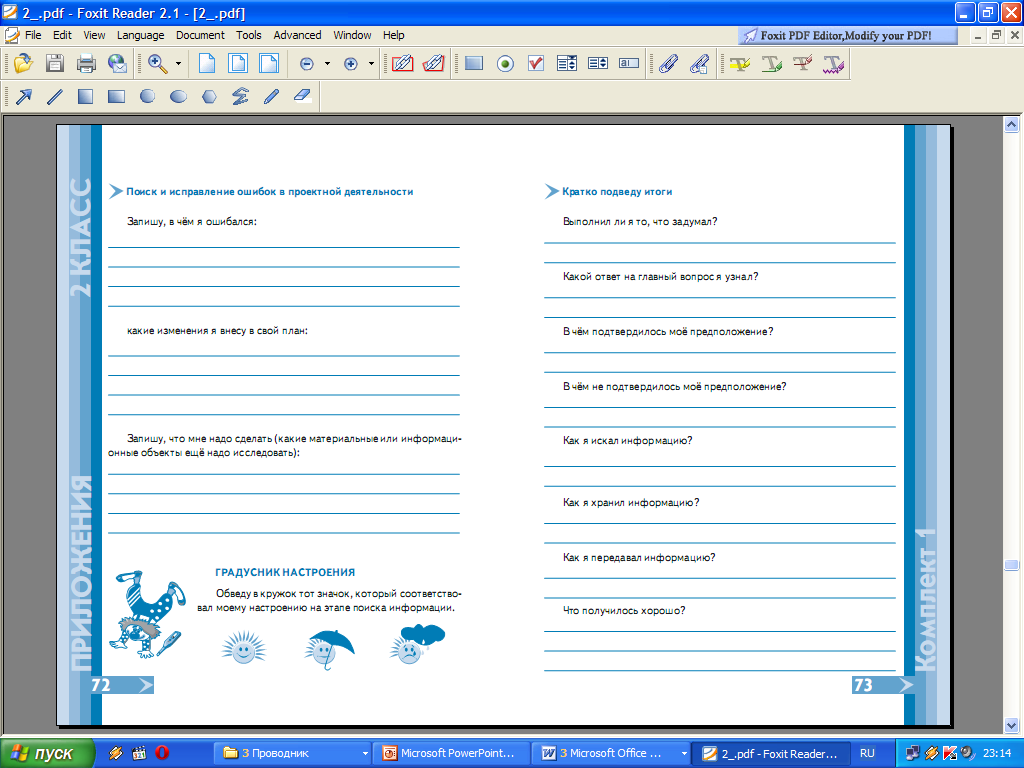 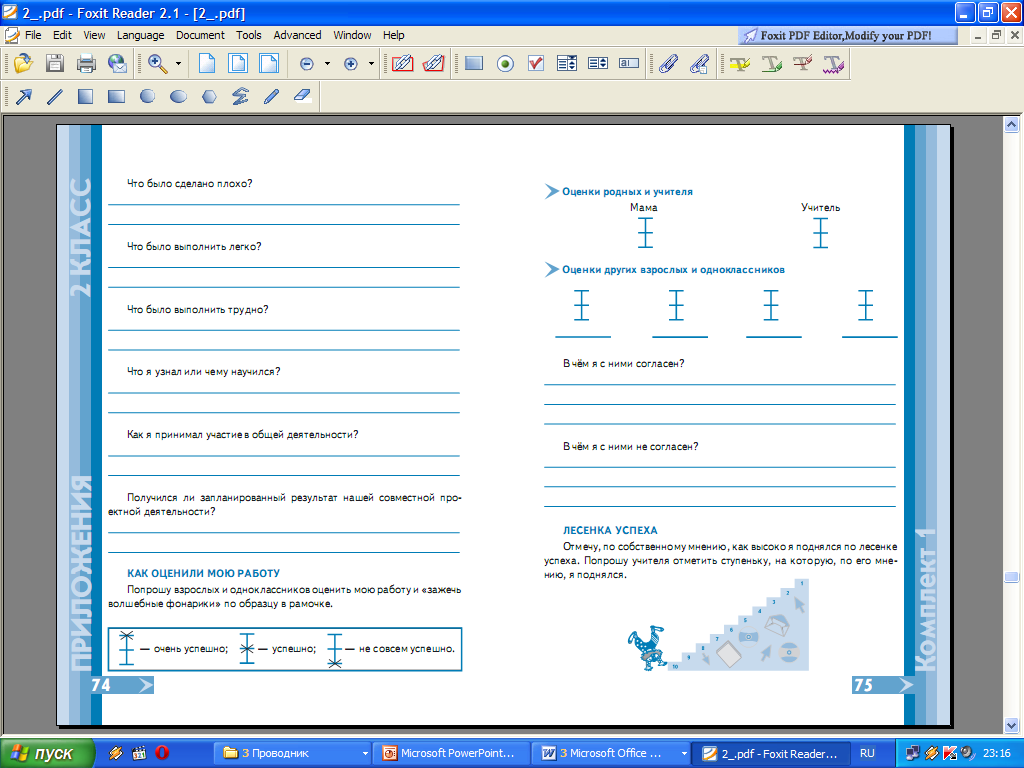 ОЦЕНИВАНИЕ ПРОЕКТНОЙ ДЕЯТЕЛЬНОСТИПри оценивании проектной деятельности используются «волшебные» линеечки 
Г.А. Цукерман.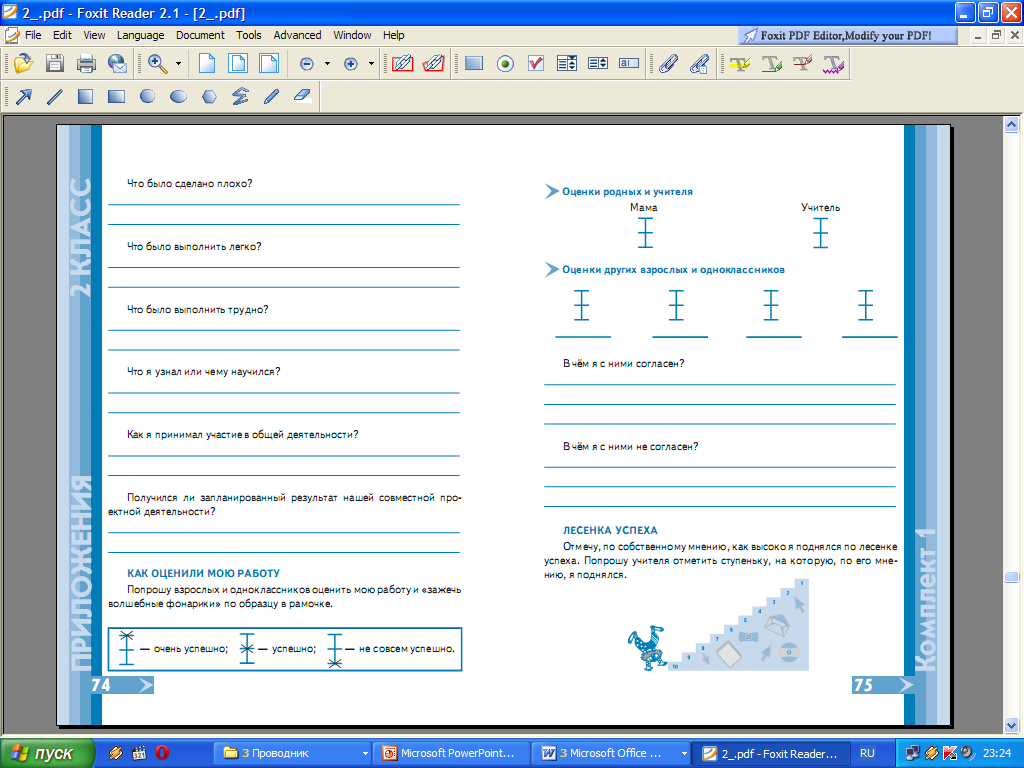 2.Портфолио обучающегося по проектной деятельностиИнформационный лист 1.Фамилия, имя обучающегося ___________________________________________2.Класс, школа ,группа,центр ______________________________________________________3.Тема Проекта __________________________________________________________________________________________________________________________4. Тип Проекта ______________________________________________________5.Учебный предмет___________________________________________________6.Цель Проекта __________________________________________________________________________________________________________________________7.Задачи Проекта ____________________________________________________________________________________________________________________________________________________________________________________________8.Продукт Проекта: __________________________________________________________________________________________________________________________________________________________________________________________9.Форма работы над Проектом: индивидуальная, групповая микрогруппа  (нужно подчеркнуть)  10.Количество участников __________________________________________11. Сроки реализации________________________________________________ 3.Знакомство с учебным проектомУчебный проект4.Учебный проектМетоды                                                                                         Задачи                                                                                        проблема	5.Выбор  источников информацииИсточники информации6.Выбор продукта проектной деятельности 7.Выбор темы проекта 8.Информационная памятка обучающихся Работа с литературными источниками9.Правила для обучающихся по поиску информации в библиотекеПеред поиском информации сообщите библиотекарю тему и цель своего запроса, что Вам известно о предмете поиска. Например: «Я пишу проект (исследовательскую работу). Мне нужна литература о ____. Об этом мне известо ____». Это облегчит библиотекарю поиск нужной литературы. Если у Вас имеется рекомендательный список литературы к проекту, предложите его библиотекарю. Это тоже облегчит библиотекарю поиск нужной литературы.Помните, что поиск литературы нужно начинать с изучения каталогов и картотек. Они содержат наиболее полную информацию о литературных источниках библиотеки.Знайте, что в библиотеке имеются разные помощники в выборе книг (журналов): справочно-библиографический уголок, рекомендательные списки, картотеки, каталоги.Каталожная карточка повторяет элементы титульного листа книги (имя автора и название книги, ее тираж, год издания, название издательства, город, где она напечатана, число страниц), шифр, под которым она расположена на книжной полке, иногда и краткие сведения о содержании произведения.Каталожная аннотированная карточка включает в себя: рисунок, аннотацию на книгу, сведения с титульного листа книги.Если Вам известен автор и название книги, и нужно установить наличие этой книги в библиотеке, обращайтесь к алфавитному каталогу. В нем все карточки расположены в алфавитном порядке по фамилии авторов.Если Вам нужно установить наличие в библиотеке какого-либо журнала, обращайтесь к картотеке периодики. Если нужно узнать, в каком журнале напечатана интересующая Вас статья, обращайтесь к систематическому каталогу статей.Если Вас интересует какая-то определенная тема (например, «солнечная система»), и Вы хотите узнать, какие книги или журналы есть в библиотеке, следует обратиться к систематическому каталогу или систематическому каталогу статей.Систематический каталог содержит сведения о книгах, имеющихся в этой библиотеке. В нем карточки расположены в соответствии с содержанием произведений (статей) по определенным отраслям знаний (по космонавтике, искусству, истории и т.д.). Внутри каждого из разделов карточки расположены в алфавитном и хронологическом порядке.Помните, что систематический каталог связан с расстановкой книг на полке. По индексу того отдела каталога, где собраны интересующие Вас карточки, можно легко найти соответствующие книги на полке. Индекс – это «адрес» книги на полке.Рекомендательный библиографический указатель содержит сведения о лучших книгах, изданных за определенное время, а не имеющихся в этой библиотеке.Внимательно изучите каталог или картотеку. Из каталожной карточки выпишите фамилию автора, название книги, индекс отдела. Теперь можете приступать к поиску нужной книги на стеллажах. Помните, что книги на полке расставлены слева направо, корешком наружу, по разделам и по алфавиту фамилий авторов.Если Вы испытываете трудности в поисках книги, узнайте у библиотекаря, на каких стеллажах можно посмотреть литературу по интересующему вопросу. Помните, что тематику книги помогают определить заглавие книги и иллюстрация на обложке. Но лучше заглянуть в книгу и ознакомиться с материалом в целом: оглавлением, аннотацией, введением и заключением путем беглого чтения-просмотра, не делая никаких записей. Этот просмотр позволит получить представление обо всем материале и отобрать нужные Вам книги.Если Вам нужно узнать даты жизни и деятельности выдающегося ученого, обращайтесь к Большой советской энциклопедии.Вам нужно уточнить дату какого-либо исторического события, обращайтесь к исторической энциклопедии.Если нужно узнать значение какого-то слова, обращайтесь к толковому словарю или словарю иностранных слов. А если этимологию слова – к этимологическому словарю.Вам нужно подобрать литературу о творчестве какого-то писателя или поэта, обращайтесь к библиографическому указателю, систематической картотеке и справочной литературе.Помните, что для проекта в первую очередь нужно искать информацию книгах и журналов последних лет изданий.Если в библиотеке в настоящее время нет нужной книги (журнала), заполните листок требования на книгу, библиотекарь вложит его в читательский формуляр, и в следующий раз Вы сможете поработать с нужной книгой (журналом).10.Требования к оформлению текстового варианта проектной работы11.Требования к презентации12.Требования к буклетуСодержание раскрывает цель и задачи исследования.Размещены наиболее важные сведения.Краткость изложения информации.Достоверность информации.Лаконичность текста.Завершенность.Доступность текста.Наличие ссылок, сведений о происхождении информации.Разумная достаточность эффектов для привлечения внимания.Объем информации.Правильно подобранные шрифты.Использование дополнительных заголовков для легкости чтения.Наличие иллюстраций по теме.Отсутствие орфографических и пунктуационных ошибок.Указание автора и руководителя проекта.Наличие названия проекта, учебного заведения, населенного пункта.Эстетичность оформления.СОГЛАСОВАНОДиректор МОАУ «СОШ № 52»______Т.Е. ТимошенкоУТВЕРЖДАЮДиректор МБУДО «МЦДОД»________О.Б. Тарануха                                            Программа принята к реализации педагогическим советомМБУДО «МЦДОД»Протокол № 1 от «28» августа .Пояснительная записка1.1. Направленность дополнительной общеобразовательной программы   21.2.  Актуальность, новизна, педагогическая целесообразность программы   3-41.3. Цель и задачи программы   51.4. Отличительные особенности дополнительной общеобразовательной программы   61.5. Возраст детей, участвующих в реализации данной программы71.6. Сроки реализации дополнительной общеобразовательной программы71.7. Режим и формы занятий71.8. Ожидаемые результаты и способы определения их результативности   8-181.9. Формы подведения итогов реализации программы   182. Учебно-тематический план.    19-233.Содержание программы     23-404 .Методическое обеспечение программы   41-50 Список  используемой литературы   51-52 Приложение   52-67УУДРезультатКоммуникативныеРазвитие учебного сотрудничества с педагогом и сверстником. Условие осознания содержания своих действий и усвоения учебного содержанияПреодоление барьера боязни проведения самостоятельных исследований (коллективных и индивидуальных).Организовывать взаимодействие в группе (распределять роли, договариваться друг с другом и т.д.).Предвидеть (прогнозировать) последствия коллективных решений.Оформлять свои мысли в устной и письменной речи с учётом своих учебных и жизненных речевых ситуаций, при необходимости отстаивать свою точку зрения, аргументируя ее. Учиться подтверждать аргументы фактами.Слушать других, пытаться принимать другую точку зрения, быть готовым изменить свою точку зрения.ПознавательныеПредпосылка и условие успешности обучения, формирования умения решать поставленные задачи. Понимание условных изображений в любых учебных предметах.Получение специальных знаний, необходимых для самостоятельных исследований.Предполагать, какая информация нужна.Сопоставлять и отбирать информацию, полученную из различных источников (словари, энциклопедии, справочники, электронные диски, сеть Интернет).Выбирать основания для сравнения, классификации объектов.Устанавливать аналогии и причинно-следственные связи.Выстраивать логическую цепь рассуждений.РегулятивныеПланирование совместной деятельности, ориентация на образец и правило выполнения действия.Сформированность специальных умений и навыков, необходимых в исследовательском поиске.Определять цель учебной деятельности с помощью педагога и самостоятельно, искать средства её осуществления.Учиться обнаруживать и формулировать учебную проблему, выбирать тему проекта.Составлять план выполнения задач, решения проблем творческого и поискового характера, выполнения проекта совместно с педагогом, работая по составленному плану, использовать, наряду с основными, и дополнительные средства (справочная литература,  приборы, средства ИКТ).В ходе представления проекта учиться давать оценку его результатов.Понимать причины своего неуспеха и находить способы выхода из этой ситуации.ЛичностныеПоложительная динамика детского отношения к процессу познания.Возросшие познавательные потребности и развивающиеся способности.Осознавать себя ценной частью большого разнообразного мира (природы и общества).Искать свою позицию в многообразии общественных и мировоззренческих позиций, эстетических и культурных предпочтений. Уважать иное мнение.Вырабатывать в противоречивых конфликтных ситуациях правила поведения.КритерийБазовыйПовышенныйСамостоятельное приобретение знаний и решение проблемРабота в целом свидетельствует о способности самостоятельно с опорой на помощь руководителя ставить проблему и находить пути её решения; продемонстрирована способность приобретать новые знания и/или осваивать новые способы действий, достигать более глубокого понимания изученного материала.Работа в целом свидетельствует о способности самостоятельно ставить проблему и находить пути её решения; продемонстрировано свободное владение логическими операциями, навыками критического мышления, умение самостоятельно мыслить; продемонстрирована способность на этой основе приобретать новые знания и/или осваивать новые способы действий, достигать более глубокого понимания проблемы Знание предметаПродемонстрировано понимание содержания выполненной работы. В работе и в ответах на вопросы по содержанию работы отсутствуют грубые ошибкиПродемонстрированы навыки определения темы и планирования работы.Продемонстрировано свободное владение предметом проектной деятельности. Ошибки отсутствуютРегулятивные действияРабота доведена до конца и представлена комиссии;некоторые этапы выполнялись под контролем и при поддержке руководителя. При этом проявляются отдельные элементы самооценки и самоконтроля обучающегосяРабота тщательно спланирована и последовательно реализована, своевременно пройдены все необходимые этапы обсуждения и представления.Контроль и коррекция осуществлялись самостоятельноКоммуникацияПродемонстрированы навыки оформления проектной работы и пояснительной записки, а также подготовки простой презентации. Автор отвечает на вопросыТема ясно определена и пояснена.Текст/сообщение хорошо структурированы.Все мысли выражены ясно, логично, последовательно, аргументированно.Работа/сообщение вызывает  интерес. Автор свободно отвечает на вопросы.Год обученияЛичностные УУДРегулятивные УУДПознавательные УУДКоммуникативные УУД1 год обучения1. Ценить и принимать следующие базовые ценности: «добро», «терпение», «родина», «природа», «семья».2. Уважать к своей семье, к своим родственникам, любовь к родителям.3. Формирование интереса (мотивации) к учению.4. Оценивать жизненные ситуаций и поступки героев художественных текстов с точки зрения общечеловеческих норм.5.Самооценка1. Организовывать свое рабочее место под руководством педагога.2. Определять цель выполнения заданий на занятии, , в жизненных ситуациях под руководством педагога.3. Определять план выполнения заданий на занятиях, , жизненных ситуациях под руководством педагога.4. Использовать в своей деятельности простейшие приборы: линейку, треугольник и т.д1. Ориентироваться в  информации, определять умения, которые будут сформированы на основе изучения данного материала.2. Отвечать на простые вопросы педагога, находить нужную информацию .3. Сравнивать предметы, объекты: находить общее и различие.4. Группировать предметы, объекты на основе существенных признаков.5. Подробно пересказывать прочитанное или прослушанное; определять тему.1. Участвовать в диалоге на занятии и в жизненных ситуациях.2. Отвечать на вопросы педагога и сверстников..2. Соблюдать простейшие нормы речевого этикета: здороваться, прощаться, благодарить.3. Слушать и понимать речь других.4. Участвовать в деятельности  в паре.Монито-ринговые средстваПроективная методика «Краски»Тест «Лесенка»Тест «Кто я?» (М.Кун)НаблюдениеАнкетирование родителей Опросник «Определение познавательных интересов» (В.С. Юркевич)Методика выкладывания узора из кубиковТест «Перепутанные линии»Методика рисования по точкамПроблемно-поисковые заданияТворческие заданияНаблюдения Пробы на определение количества слов в предложении С.Н. КарповаМетодика «Кодирование» (версия А.Ю. Панасюка)Методика определения уровня развития невербального мышления «Исключения лишнего» (тест А. Отиса-Р.Леннона)Методика определения уровня развития вербального мышленияНаблюдениеТворческие заданияЗадание «Рукавички» (Г.А.Цукерман)Психолого-педагогическое наблюдение, анкетирование родителей2 год обучения1. Ценить и принимать следующие базовые ценности: «добро», «терпение», «родина», «природа», «семья», «мир», «настоящий друг».2. Уважение к своему народу, к своей родине.3. Освоение личностного смысла учения, желания учиться.4. Оценка жизненных ситуаций и поступков героев художественных текстов с точки зрения общечеловеческих норм.5.Самооценка.1. Самостоятельно организовывать свое рабочее место.2. Следовать режиму организации учебной и внеучебной деятельности.3. Определять цель учебной деятельности с помощью педагога  и самостоятельно.4. Определять план выполнения заданий на занятиях, вне занятий, жизненных ситуациях под руководством педагога.5. Соотносить выполненное задание с образцом, предложенным педагогом.6. Использовать в работе простейшие инструменты и более сложные приборы (циркуль).6. Корректировать выполнение задания в дальнейшем.7. Оценка своего задания по следующим параметрам: легко выполнять, возникли сложности при выполнении.1. Ориентироваться в  информации: определять умения, которые будут сформированы на основе изучения данной темы; определять круг своего незнания.2. Отвечать на простые и сложные вопросы педагога, самим задавать вопросы, находить нужную информацию .3. Сравнивать и группировать предметы, объекты по нескольким основаниям; находить закономерности; самостоятельно продолжать их по установленном правилу.4. Подробно пересказывать прочитанное или прослушанное; составлять простой план.5. Определять, в каких источниках можно найти необходимую информацию для выполнения задания.6. Находить необходимую информацию, как в учебнике, так и в словарях и других источниках информации.7. Наблюдать и делать самостоятельные простые выводы1.Участвовать в диалоге; слушать и понимать других, высказывать свою точку зрения на события, поступки.2.Оформлять свои мысли в устной и письменной речи с учетом своих учебных и жизненных речевых ситуаций.3.Читать вслух и про себя тексты  и понимать прочитанное.4. Выполняя различные роли в группе, сотрудничать в совместном решении проблемы (задачи).Монито-ринговые средстваОпросник мотивации (Н.Г. Лусканова)Опросник «Определение познавательных интересов» (В.С. Юркевич)Методика «Два домика»Методика «Лесенка»Методика «Что такое хорошо и что такое плохо»НаблюдениеАнкетирование родителейМетодика «Корректурная проба»( П.Я. Гальперин и С.Л.Кабыльницкая)«Тест простых поручений»Контрольные заданияПроблемно-поисковые заданияТворческие заданияНаблюденияТИП (оценка развития невербального мышления)Методика нахождения схем к задачам (А.Н.Рябинкина)Методика определения уровня умственного развития МЛ школьников Э.Ф. Замбацявичене)НаблюдениеТворческие заданияПроблемно-поисковые заданияМетодика «Кто прав» Г.А.ЦукерманПсихолого-педагогическое наблюдение, анкетирование родителей3 год обучения1. Ценить и принимать следующие базовые ценности: «добро», «терпение», «родина», «природа», «семья», «мир», «настоящий друг», «справедливость», «желание понимать друг друга», «понимать позицию другого».2. Уважение к своему народу, к другим народам, терпимость к обычаям и традициям других народов.3. Освоение личностного смысла учения; желания продолжать свою учебу.4. Оценка жизненных ситуаций и поступков героев художественных текстов с точки зрения общечеловеческих норм, нравственных и этических ценностей.1. Самостоятельно организовывать свое рабочее место в соответствии с целью выполнения заданий.2. Самостоятельно определять важность или необходимость выполнения различных задания в учебном процессе и жизненных ситуациях.3. Определять цель учебной деятельности с помощью  и самостоятельно.4. Определять план выполнения заданий на занятиях, вне   занятий, жизненных ситуациях под руководством педагога.5. Определять правильность выполненного задания на основе сравнения с предыдущими заданиями, или на основе различных образцов.6. Корректировать выполнение задания в соответствии с планом, условиями выполнения, результатом действий на определенном этапе.7. Использовать в работе литературу, инструменты, приборы.8. Оценка своего задания по параметрам, заранее представленным.1. Ориентироваться в информации: определять умения, которые будут сформированы на основе изучения данного раздела; определять круг своего незнания; планировать свою работу по изучению незнакомого материала.2. Самостоятельно предполагать, какая дополнительная информация буде нужна для изучения незнакомого материала;отбирать необходимые источники информации среди предложенных учителем словарей, энциклопедий, справочников.3. Извлекать информацию, представленную в разных формах (текст, таблица, схема, экспонат, модель,а, иллюстрация и др.)4. Представлять информацию в виде текста, таблицы, схемы, в том числе с помощью ИКТ.5. Анализировать, сравнивать, группировать различные объекты, явления, факты.1. Участвовать в диалоге; слушать и понимать других, высказывать свою точку зрения на события, поступки.2.Оформлять свои мысли в устной и письменной речи с учетом своих учебных и жизненных речевых ситуаций.3.Читать вслух и про себя тексты и  понимать прочитанное.4. Выполняя различные роли в группе, сотрудничать в совместном решении проблемы (задачи).5. Отстаивать свою точку зрения, соблюдая правила речевого этикета.6. Критично относиться к своему мнению7. Понимать точку зрения другого8. Участвовать в работе группы, распределять роли, договариваться друг с другом.Монито-ринговые средстваОпросник мотивации (Н.Г. Лусканова)Опросник «Определение познавательных интересов» (В.С. Юркевич)Методика «Два домика»Методика «Лесенка»Методика «Что такое хорошо и что такое плохо»НаблюдениеАнкетирование родителейМетодика «Корректурная проба»( П.Я. Гальперин и С.Л.Кабыльницкая)«Тест простых поручений»Контрольные заданияПроблемно-поисковые заданияТворческие заданияНаблюденияТИП (оценка развития невербального мышления)Методика нахождения схем к задачам (А.Н.Рябинкина)Методика определения уровня умственного развития МЛ школьников Э.Ф. Замбацявичене)НаблюдениеТворческие заданияПроблемно-поисковые заданияМетодика «Кто прав» Г.А.ЦукерманПсихолого-педагогическое наблюдение, анкетирование родителейЗадание «Дорога к дому»4 год обучения1. Ценить и принимать следующие базовые ценности: «добро», «терпение», «родина», «природа», «семья», «мир», «настоящий друг», «справедливость», «желание понимать друг друга», «понимать позицию другого», «народ», «национальность» и т.д.2. Уважение к своему народу, к другим народам, принятие ценностей других народов.3. Освоение личностного смысла учения; выбор дальнейшего образовательного маршрута.4. Оценка жизненных ситуаций и поступков героев художественных текстов с точки зрения общечеловеческих норм, нравственных и этических ценностей, ценностей гражданина России.1. Самостоятельно формулировать задание: определять его цель, планировать алгоритм его выполнения, корректировать работу по ходу его выполнения, самостоятельно оценивать.2. Использовать при выполнения задания различные средства: справочную литературу, ИКТ, инструменты и приборы.3. Определять самостоятельно критерии оценивания, давать самооценку.1. Ориентироваться в информации: определять умения, которые будут сформированы на основе изучения данного раздела; определять круг своего незнания; планировать свою работу по изучению незнакомого материала.2. Самостоятельно предполагать, какая дополнительная информация буде нужна для изучения незнакомого материала;отбирать необходимые источники информации среди предложенных учителем словарей, энциклопедий, справочников, электронные диски.3. Сопоставлять и отбирать информацию, полученную из различных источников (словари, энциклопедии, справочники, электронные диски, сеть Интернет).4. Анализировать, сравнивать, группировать различные объекты, явления, факты.5. Самостоятельно делать выводы, перерабатывать информацию, преобразовывать её, представлять информацию на основе схем, моделей, сообщений.6. Составлять сложный план текста.7. Уметь передавать содержание в сжатом, выборочном или развёрнутом виде.Участвовать в диалоге; слушать и понимать других, высказывать свою точку зрения на события, поступки.2.Оформлять свои мысли в устной и письменной речи с учетом своих учебных и жизненных речевых ситуаций.3.Читать вслух и про себя тексты и понимать прочитанное.4. Выполняя различные роли в группе, сотрудничать в совместном решении проблемы (задачи).5. Отстаивать свою точку зрения, соблюдая правила речевого этикета; аргументировать свою точку зрения с помощью фактов и дополнительных сведений.6. Критично относиться к своему мнению. Уметь взглянуть на ситуацию с иной позиции и договариваться с людьми иных позиций.7. Понимать точку зрения другого8. Участвовать в работе группы, распределять роли, договариваться друг с другом. Предвидеть последствия коллективных решений. Монито-ринговые средстваОпросник мотивации (Н.Г. Лусканова)Опросник «Определение познавательных интересов» (В.С. Юркевич)Методика «Два домика»Методика «Лесенка»Методика «Что такое хорошо и что такое плохо»НаблюдениеАнкетирование родителейМетодика «Корректурная проба»( П.Я. Гальперин и С.Л.Кабыльницкая)«Тест простых поручений» Методика «Исправь ошибки» (А.В. Басов, Л.Ф. Тихомирова)Контрольные заданияПроблемно-поисковые заданияТворческие заданияНаблюденияТИП (оценка развития невербального мышления)Методика нахождения схем к задачам (А.Н.Рябинкина)Методика определения уровня умственного развития МЛ школьников Э.Ф. Замбацявичене)НаблюдениеТворческие заданияПроблемно-поисковые заданияМетодика «Кто прав» Г.А.ЦукерманПсихолого-педагогическое наблюдение, анкетирование родителейЗадание «Дорога к дому»Первый годВторой годТретий годЧетвёртый годУметь с помощью взрослых найти нужную информациюУмение самостоятельно найти недостающую информацию в информационном полеУмение запросить  недостающую информацию у эксперта (учитель, консультант, специалист)Умение запросить  недостающую информацию у эксперта (учитель, консультант, специалист)Умение совместно со взрослыми формировать гипотезуУмение формулировать гипотезу подачи взрослыхУмение самостоятельно выдвигать гипотезуУмение самостоятельно выдвигать гипотезуПервый годобученияВторой годобученияТретий год обученияЧетвёртый год обученияУмение взаимно действовать с партнеромУмение коллективного планированияНавыки делового партнерского общения.Умения находить и исправлять ошибки в работе других участников группыНавыки делового партнерского общения.Умения находить и исправлять ошибки в работе других участников группыПервый годобученияВторой годобученияТретий год обученияЧетвёртый год обученияУмения взаимодействовать со взрослыми (выступать в диалог, задавать вопросы)Умение взаимодействовать  как со взрослыми, так и со сверстниками, умение вести  дискуссиюУмение находить компромиссУмение находить компромиссПервый годобученияВторой годобученияТретий год обученияЧетвёртый год обученияУмения презентовать продукт своей деятельности.Умение использовать средства наглядности.Умение  с помощью педагога,при  театрализованной защите проекта, применять на практике свои артистические способности .Умение стремиться к успешности во время презентации использовать различные средства ИКТ при выступленииУмение  с помощью педагога,при  театрализованной защите проекта, применять на практике свои артистические способности .Умение уверенно держать себя во время выступления.Уметь отвечать на незапланированные вопросы.Использовать различные средства наглядности при выступленииУмение  самостоятельно, при  театрализованной защите проекта, применять на практике свои артистические способности .Умение уверенно держать себя во время выступления. Уметь отвечать на незапланированные вопросы.  Использовать различные средства наглядности при выступленииУмение  самостоятельно, при  театрализованной защите проекта, применять на практике свои артистические способности .Первый годобученияВторой годобученияТретий год обученияЧетвёртый год обученияЗнания об основных этапах проектирования. Знания о том что такое исследованиеЗнания о видах проектов и их особенностях, о различных видах исследованияЗнания об отличии проекта от исследованияЗнания об отличии  методов работы над  проектом и  исследованием№ п/пТема разделаФормаУровень1Интерактивные игры на формирование навыков сотрудничества и командной работы.интерактив-ная играII уровень Взаимодействие обучающихся между собой на уровне группы. Получение опыта переживания и позитивного отношения к базовым ценностям, ценностного отношения к социальной реальности в целом.2Основы проектной деятельностибеседаI уровень  Взаимодействие обучающихся с педагогом. Приобретение обучающимся социальных знаний, первичного понимания социальной реальности и повседневной жизни.2Основы проектной деятельноститренингII уровень Взаимодействие обучающихся между собой на уровне группы. Получение опыта переживания и позитивного отношения к базовым ценностям, ценностного отношения к социальной реальности в целом.3Работа над проектомработа над проектомII уровень Взаимодействие обучающихся между собой на уровне группы. Получение опыта переживания и позитивного отношения к базовым ценностям, ценностного отношения к социальной реальности в целом.3Работа над проектомКонсульта-ция педагогаI уровень Взаимодействие обучающихся с педагогом. Приобретение обучающимися социальных знаний, первичного понимания социальной реальности и повседневной жизни.3Работа над проектомпрезентация готового продуктаII уровень Взаимодействие обучающихся между собой на уровне группы. Получение опыта переживания и позитивного отношения к базовым ценностям, ценностного отношения к социальной реальности в целом.3Работа над проектомпрезентация готового продуктаIII уровень Взаимодействие обучающихся с социальными субъектами за пределами центра и школы, в открытой общественной среде. Получение опыта самостоятельного общественного действия.№Название раздела, темыКоличество часовКоличество часовКоличество часовКоличество часов№Название раздела, темыВсеготеор.прак.ИНВАРИАНТНАЯ ЧАСТЬИНВАРИАНТНАЯ ЧАСТЬИНВАРИАНТНАЯ ЧАСТЬИНВАРИАНТНАЯ ЧАСТЬИНВАРИАНТНАЯ ЧАСТЬИНВАРИАНТНАЯ ЧАСТЬ1.Введение в образовательную программу441.1.«Здравствуй друг» - интерактивные игры на сотрудничество.21.2.« Что такое команда?» - интерактивные игры на командное сплочение.22.« Азбука проектирования»41,52,52.1. Что такое проект?0,50,52.2.Требования к составлению проекта.0,50,52.3.Знакомимся с терминологией ( цель,  задачи).0,50,52.4.  Продукты  проекта.13.« Первые шаги проектирования»2113.1.Мини-проект  «Наши имена»       (КТД)114.« Наш проект» - основы коллективного проектирования.( КТД и КМД)154114.1.Выбор темы и продукта коллективного проекта0,50,54.2.Реализация коллективного проекта(планирование и информационный этап)124.3.Бумажные и электронные носители.0,50,54.4.Как подготовить сообщение?114.5.Учимся выступать.14.6.Учимся  составлять  презентацию.114.7.Подготовка творческой защиты проекта.0,52,54.8.Публичная защита проекта.14.9.Конкурсно - проектная деятельность1ВАРИАТИВНАЯ ЧАСТЬ-8 часов( по 3 модуля по выбору из 2 разделов )ВАРИАТИВНАЯ ЧАСТЬ-8 часов( по 3 модуля по выбору из 2 разделов )ВАРИАТИВНАЯ ЧАСТЬ-8 часов( по 3 модуля по выбору из 2 разделов )ВАРИАТИВНАЯ ЧАСТЬ-8 часов( по 3 модуля по выбору из 2 разделов )ВАРИАТИВНАЯ ЧАСТЬ-8 часов( по 3 модуля по выбору из 2 разделов )ВАРИАТИВНАЯ ЧАСТЬ-8 часов( по 3 модуля по выбору из 2 разделов )5.Краеведение 8265.1.«Моя семья»8265.2.«Улицы моего города»8265.3. «Спасибо деду за Победу!»8266.Математическая логика    6.1.«Логическая азбука»8266.2.« Логическая сказка о  закономерностях»8266.3.«Логические детективные задачи»8267. Выбор по желанию детей8--                                   Итого:338,524,5№Название раздела, темыКоличество часовКоличество часовКоличество часовКоличество часов№Название раздела, темыВсеготеор.Прак. ИНВАРИАНТНАЯ ЧАСТЬ НВАРИАНТНАЯ ЧАСТЬ ИНВАРИАНТНАЯ ЧАСТЬ НВАРИАНТНАЯ ЧАСТЬ ИНВАРИАНТНАЯ ЧАСТЬ НВАРИАНТНАЯ ЧАСТЬ ИНВАРИАНТНАЯ ЧАСТЬ НВАРИАНТНАЯ ЧАСТЬ ИНВАРИАНТНАЯ ЧАСТЬ НВАРИАНТНАЯ ЧАСТЬ ИНВАРИАНТНАЯ ЧАСТЬ НВАРИАНТНАЯ ЧАСТЬ1.Введение в образовательную программу4221.1.«Здравствуй друг» - интерактивные игры на сотрудничество.21.2.« Что такое команда?» - интерактивные игры на командное сплочение.22.« Азбука проектирования»52,52,52.1.  Виды проектов.0,50,52.2.Требования к составлению коллективного  проекта.0,50,52.3. Терминология проектной деятельности (актуальность, цель, гипотеза, задачи)0,50,52.4.Информационная памятка обучающегося.113.« Первые шаги проектирования»2113.1.Мини-проект  «Наши увлечения»    114.« Наш проект» - основы коллективного проектирования.( КТД и КМД)144104.1.Выбор темы и продукта коллективного проектирования0,50,54.2.Реализация коллективного проекта(планирование и информационный этап)0,52,54.3. Выбор источников информации114.4.Как подготовить сообщение?0,50,54.5.Учимся выступать.0,50,54.6.Учимся  составлять  презентацию.0,51,54.7.Подготовка творческой защиты проекта.0,52,54.8.Публичная защита проекта.14.9.Конкурсно – проектная деятельность1 ВАРИАТИВНАЯ ЧАСТЬ-9 часов( по 3 модуля по выбору из 2 разделов ) ) ВАРИАТИВНАЯ ЧАСТЬ-9 часов( по 3 модуля по выбору из 2 разделов ) ) ВАРИАТИВНАЯ ЧАСТЬ-9 часов( по 3 модуля по выбору из 2 разделов ) ) ВАРИАТИВНАЯ ЧАСТЬ-9 часов( по 3 модуля по выбору из 2 разделов ) ) ВАРИАТИВНАЯ ЧАСТЬ-9 часов( по 3 модуля по выбору из 2 разделов ) ) ВАРИАТИВНАЯ ЧАСТЬ-9 часов( по 3 модуля по выбору из 2 разделов ) )5.             Краеведение 9635.1.Мой город Оренбург.9635.2.«Моя родословная»9635.3.«Здесь живет ветеран»9636.Математическая логика    9636.1. «Логическая кухня»9636.2.Логическая сказка9636.3.Логический детектив.9637.Выбор по желанию детей9--                                   Итого:3415,518,5№Название раздела, темыКоличество часовКоличество часовКоличество часовКоличество часовКоличество часовКоличество часов№Название раздела, темыВсегоВсеготеор.теор.прак.ИНВАРИАНТНАЯ ЧАСТЬИНВАРИАНТНАЯ ЧАСТЬИНВАРИАНТНАЯ ЧАСТЬИНВАРИАНТНАЯ ЧАСТЬИНВАРИАНТНАЯ ЧАСТЬИНВАРИАНТНАЯ ЧАСТЬИНВАРИАНТНАЯ ЧАСТЬИНВАРИАНТНАЯ ЧАСТЬ1.Введение в образовательную программу2221.1.«Здравствуй друг» - интерактивные игры на сотрудничество.11.2.« Что такое команда?» - интерактивные игры на командное сплочение.12.« Азбука проектирования»884442.1. Учимся определять проблему1112.2.   Презентация результатов. 1112.3.  Ресурсы11112.4Доказательства  в проектной деятельности (тезис, аргумент, демонстрация)11113.« Первые шаги проектирования»221113.1.Мини-проект  «Записная книжка»       (КТД)1114.« Наш проект» - основы коллективного проектирования.( КТД и КМД)12124,54,57,54.1.Выбор темы и продукта коллективного проекта.0,50,50,54.2.Реализация коллективного проекта (планирование и информационный этап)1114.3.Тренинг мастерства публичного выступления1114.4. Составляем   презентацию защиты проекта.1124.5.Подготовка творческой защиты проекта.1114.6.Публичная защита проекта.14.7.Конкурсно - проектная деятельность1ВАРИАТИВНАЯ ЧАСТЬ- 12часов ( по 3 модуля по выбору из 2 разделов )ВАРИАТИВНАЯ ЧАСТЬ- 12часов ( по 3 модуля по выбору из 2 разделов )ВАРИАТИВНАЯ ЧАСТЬ- 12часов ( по 3 модуля по выбору из 2 разделов )ВАРИАТИВНАЯ ЧАСТЬ- 12часов ( по 3 модуля по выбору из 2 разделов )ВАРИАТИВНАЯ ЧАСТЬ- 12часов ( по 3 модуля по выбору из 2 разделов )ВАРИАТИВНАЯ ЧАСТЬ- 12часов ( по 3 модуля по выбору из 2 разделов )ВАРИАТИВНАЯ ЧАСТЬ- 12часов ( по 3 модуля по выбору из 2 разделов )ВАРИАТИВНАЯ ЧАСТЬ- 12часов ( по 3 модуля по выбору из 2 разделов )5.              Краеведение 10108825.1.Певцы   земли Оренбургской.8825.2.«К звёздам – через Оренбург»8825.3.«Война стучалась в каждый дом»8826.Математическая логика    10108826.1.Виды логических задач.8826.2.Логическая сказка.8826.3.Логический детектив.8827. Выбор по желанию детей                                   Итого:343417,517,516,5№Название раздела, темыКоличество часовКоличество часовКоличество часовКоличество часов№Название раздела, темыВсеготеор.прак.ИНВАРИАНТНАЯ ЧАСТЬИНВАРИАНТНАЯ ЧАСТЬИНВАРИАНТНАЯ ЧАСТЬИНВАРИАНТНАЯ ЧАСТЬИНВАРИАНТНАЯ ЧАСТЬИНВАРИАНТНАЯ ЧАСТЬ1.Введение в образовательную программу2111.1.«Здравствуй друг» - интерактивные игры на сотрудничество.11.2.« Что такое команда?» - интерактивные игры на командное сплочение.12.« Азбука проектирования»8442.1.Проектная и исследовательская деятельность.112.2.Работа с каталогами112.3.Способы первичной обработки информации.112.4.Основы риторики и успешного публичного выступления113.« Первые шаги проектирования»2113.1.Мини-проект  « Секреты здоровья»      114.« Наш проект» - основы коллективного проектирования.( КТД и КМД)11474.1.Выбор темы и продукта коллективного проекта114.2.Реализация коллективного проекта (планирование и информационный этап)114.3.Составляем     презентацию124.4. Подготовка творческой защиты проекта.114.5.Публичная защита проекта.14.6.Конкурсно - проектная деятельность1ВАРИАТИВНАЯ ЧАСТЬ-11 часов( по 3 модуля по выбору из 2 разделов )ВАРИАТИВНАЯ ЧАСТЬ-11 часов( по 3 модуля по выбору из 2 разделов )ВАРИАТИВНАЯ ЧАСТЬ-11 часов( по 3 модуля по выбору из 2 разделов )ВАРИАТИВНАЯ ЧАСТЬ-11 часов( по 3 модуля по выбору из 2 разделов )ВАРИАТИВНАЯ ЧАСТЬ-11 часов( по 3 модуля по выбору из 2 разделов )ВАРИАТИВНАЯ ЧАСТЬ-11 часов( по 3 модуля по выбору из 2 разделов )5.Краеведение 11745.1.«История моей школы»11745.2.«История моего города»11745.3.«История моей семьи в ВОВ»11746.Математическая логика    11746.1.«Технология решения логических задач»11746.2.«Логическая сказка»11746.3.«Логический детектив»1174 7. Выбор по желанию детей 11                                   Итого:341717Традиционные методыНетрадиционные методыДемонстрация;Практические    методы;Наблюдения;Самостоятельная  работа с литературой;Метод  упражнений;Метод      проектов;Исследовательский метод;Дизайн-анализ;Морфологический         анализ;Метод     фокальных             объект;Алгоритмический       метод;Метод     абсурда;Метод информационной недостаточности; Метод информационной избыточности; Метод информационной поддержки; Конкурсы творческих проектов;Рефлексия;Презентация.Коммуникативные УУДКоммуникативные УУДМетодикаЦельЛевая и правая стороны (Ж. Пиаже)Выявление уровня сформированности действий, направленных на учет позиции собеседникаКто прав? (Г.А. Цукерман)Выявление сформированности действий, направленных на учет позиции собеседникаРукавички (Г.А. Цукерман)Выявление уровня сформированности действий по согласованию усилий в процессе организации и осуществления сотрудничестваДорога к домуВыявление уровня сформированности действий по передаче информации и отображению предметного содержания и условий деятельностиРегулятивные УУДРегулятивные УУДМетодикаЦельВыкладывание узора из кубиковВыявление развития умения принимать и сохранять задачу воспроизведения образца, планировать свое действие в соответствии с особенностями образца, осуществлять контроль по результату и по процессуПроба на внимание (П.Я Гальперин, С.Л. Кабыльницкая)Выявление уровня сформированности внимания и самоконтроляКорректурная пробаОценка устойчивости вниманияНе решаемая задача (Н.В. Витт)Выявления уровня упорства в преодолении препятствийПознавательные УУДПознавательные УУДМетодикаЦельДиагностика универсального действия общего приема решения задач (по А.Р.Лурия, Л.С.Цветковой)Выявление сформированности общего приема решения задачНахождение схем к задачам (А.Н. Рябинкина)Определение умения выделять тип задачи и способ ее решенияРешение задач (А.З. Зак)Выявление уровня развития аналитической операции, способности действовать в уме, в целом – уровень развития теоретического способа решения проблемОценка вербально-логического мышленияВыявление развития способности к обобщению и выделению существенных признаковЛичностные УУДЛичностные УУДМетодикаЦельКто я? (модификация методики М. Куна)Выявление сформированности Я-концепции и самоотношенияЗадание на оценку усвоения нормы взаимопомощи Выявление уровня усвоения нормы взаимопомощиМоральная дилемма (норма взаимопомощи в конфликте с личными интересами)Выявление уровня усвоения нормы взаимопомощи в условиях моральной дилеммыНезавершенная сказкаВыявление развития познавательных интересов и инициативы, действия смыслообразованияПроектные уменияНачало проектаОкончание проекта1. Формулировать проблему2. Ставить цель3. Ставить задачи4. Выбирать методы и способы решения задач5. Планировать работу6. Организовать работу группы7. Участвовать в совместной деятельности: выслушивать мнение других; высказывать своё мнение и, доказывая, отстаивать его;  принимать чужую точку зрения и др.8. Выбирать вид конечного продукта проекта9. Выбирать форму презентации конечного продукта10. В проделанной работе видеть моменты, которые помогли  успешно выполнить проект11. В проделанной по проекту работе находить «слабые» стороны12.  Видеть, что мне  лично дало выполнение проектаПроблема проектаПочему?Актуальность проблемыЦель проектаЗачем?ЦелеполаганиеЗадачи проектаЧто?Постановка задачМетоды и способыКак?Планирование РезультатЧто получится?Ожидаемый результатЦель Цель№Источники информацииИсточники информацииЭтапы проектаЭтапы проектаЭтапы проектаЭтапы проектаЭтапы проектаЭтапы проекта№Источники информацииИсточники информацииПоисковый этап Аналитический этап Деятельностный этап Оформительский этапПрезентационный этапКонтрольно-итоговый этап№Источники информацииИсточники информации123456 1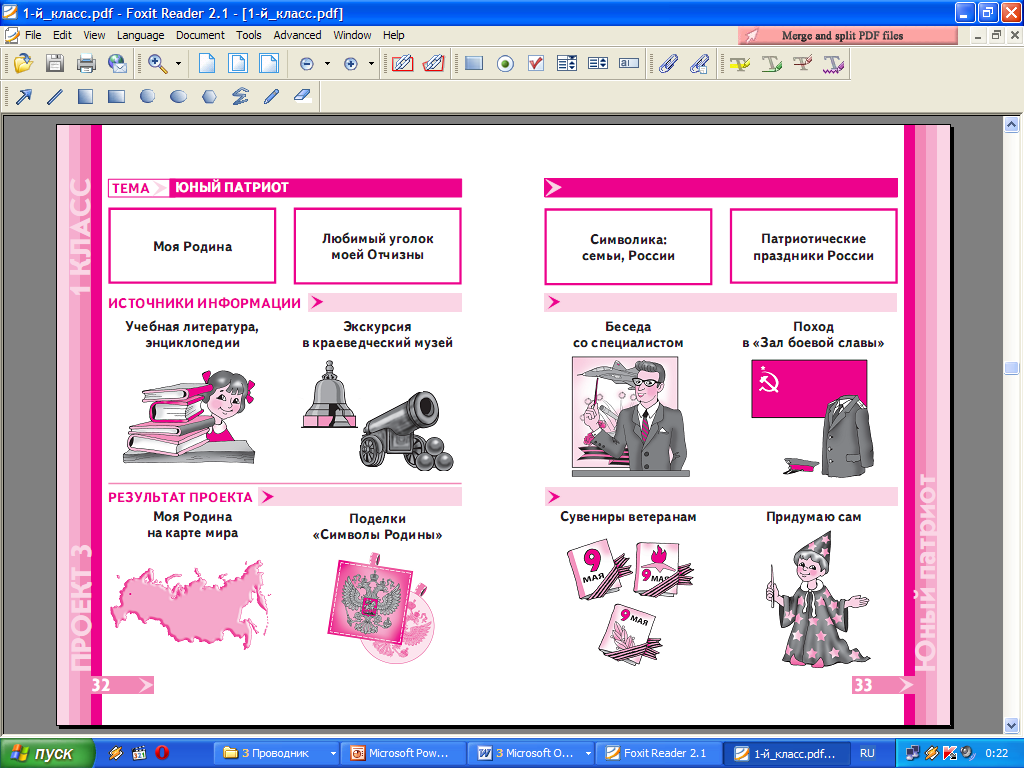 Учебная литература2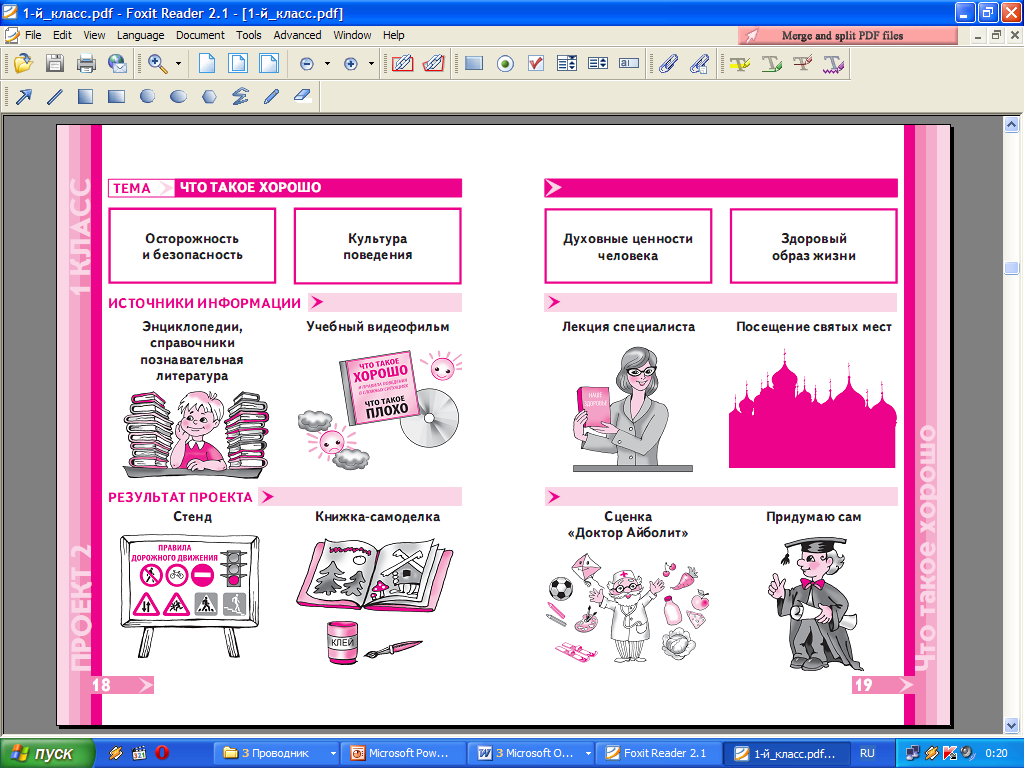 Энциклопедии, словари, справочники, познавательная литература3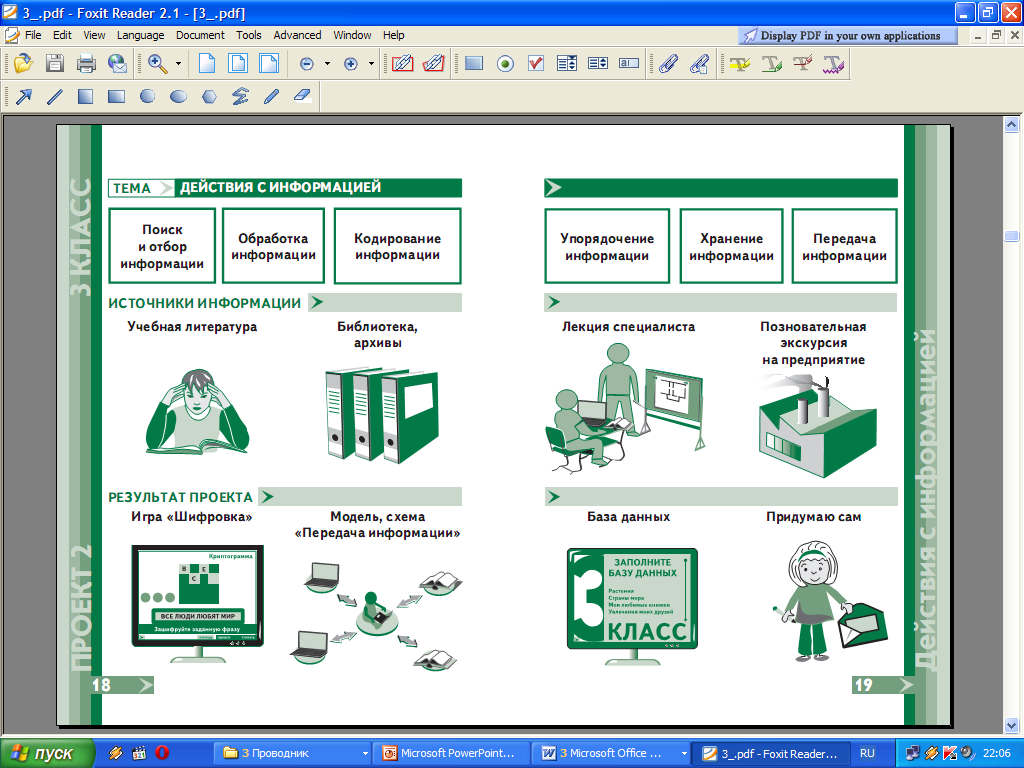 Библиотека, архивы4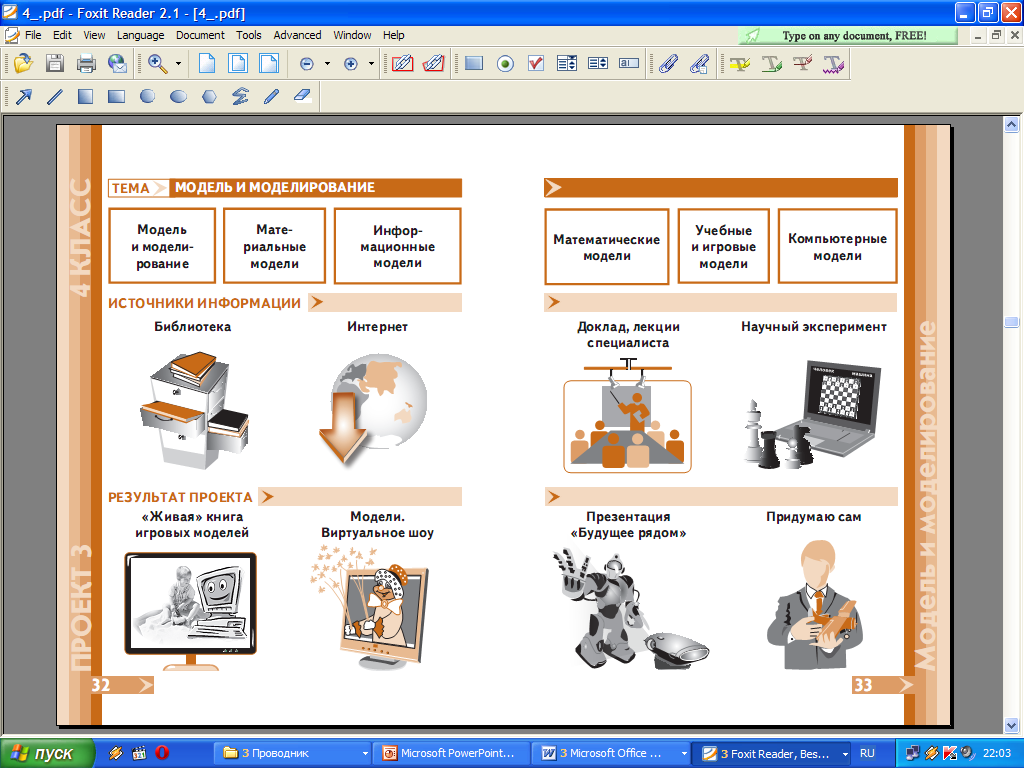 Интернет. Электронная библиотека5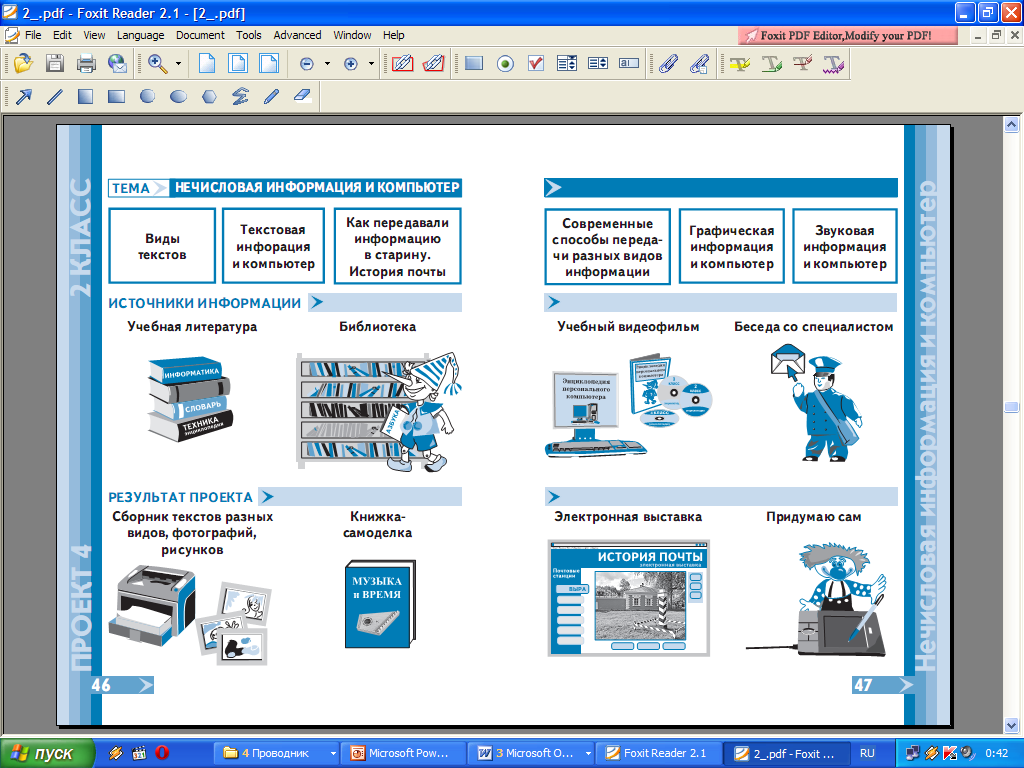 Учебный или познавательный видеофильм 6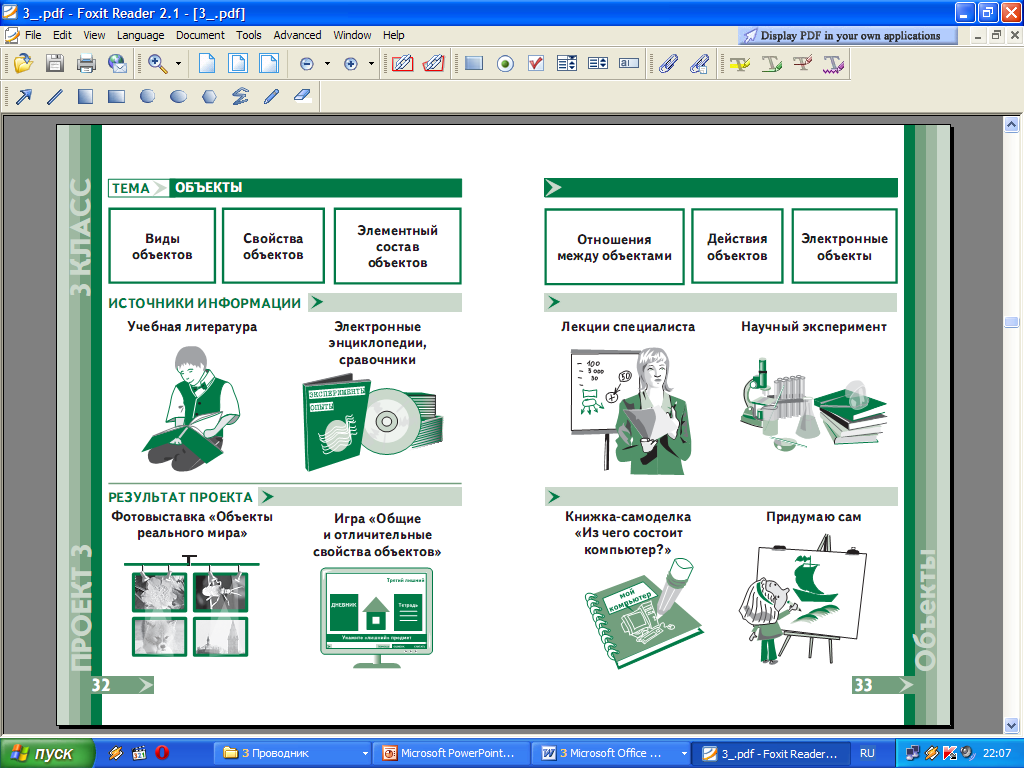 Учебные диски7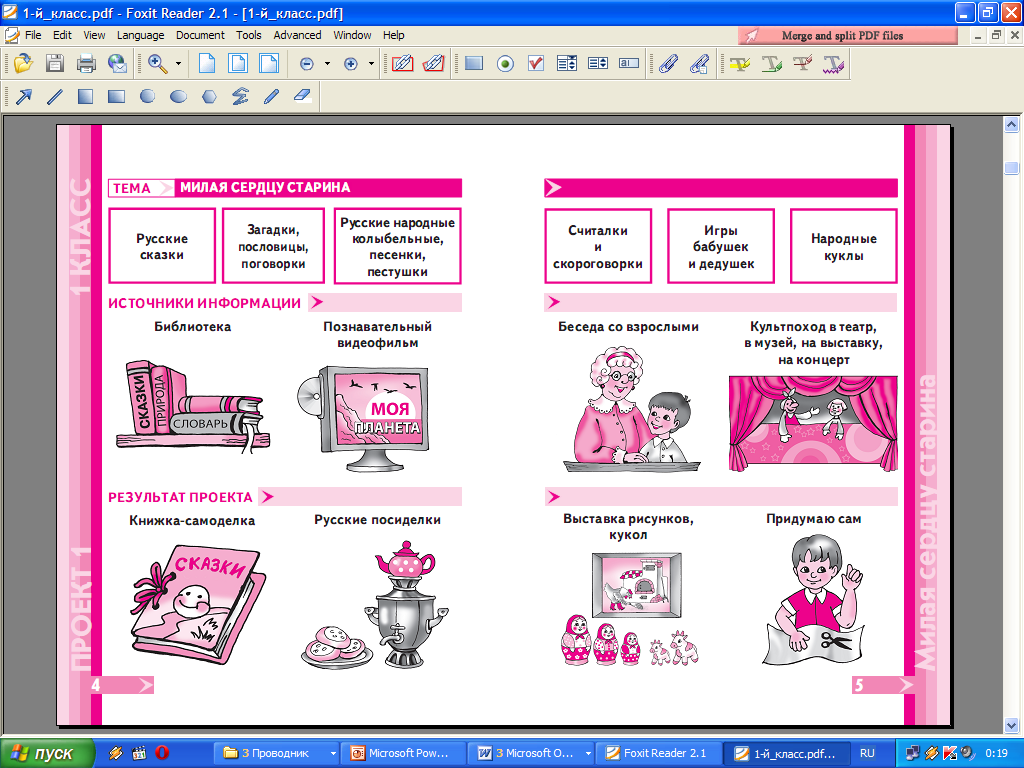 Беседа со взрослыми (родителями, педагогами)8Беседа с руководителями проекта9Консультация специалиста10Познавательные экскурсии, выставки, концерты11Лекция специалиста12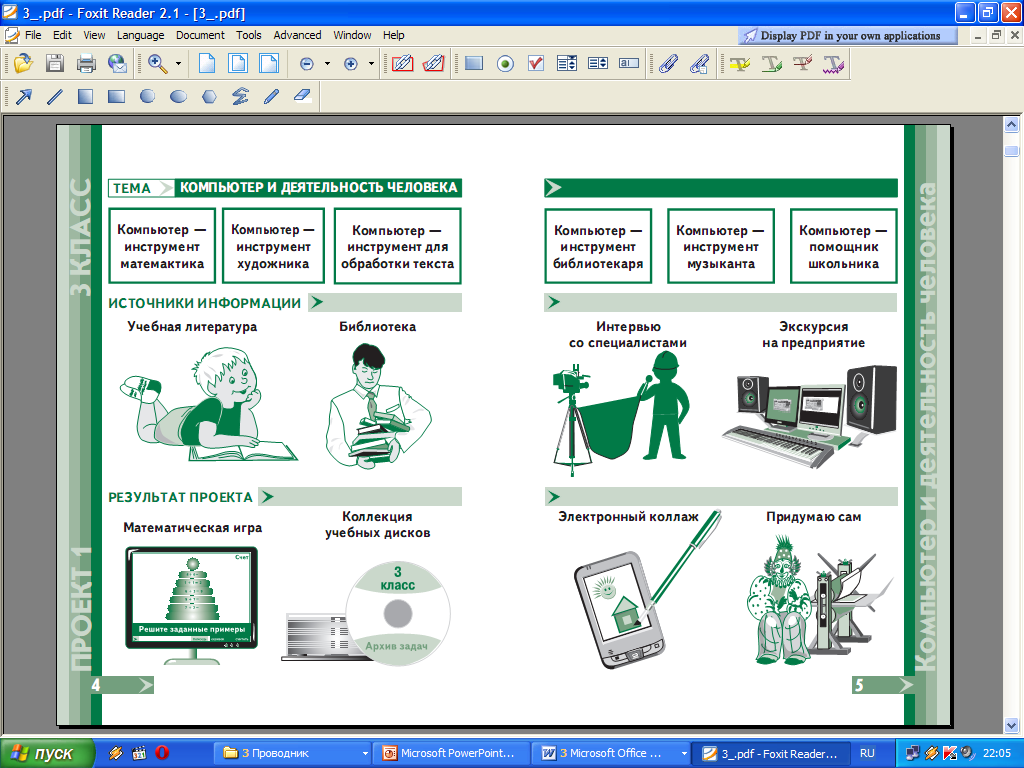 Интервью№Продукт проектной деятельностиПродукт проектной деятельностиВыполнениеВыполнениеВыполнение№Продукт проектной деятельностиПродукт проектной деятельностиИндивидуальная работаРабота в микрогруппеКоллективная работа1Тематический альбом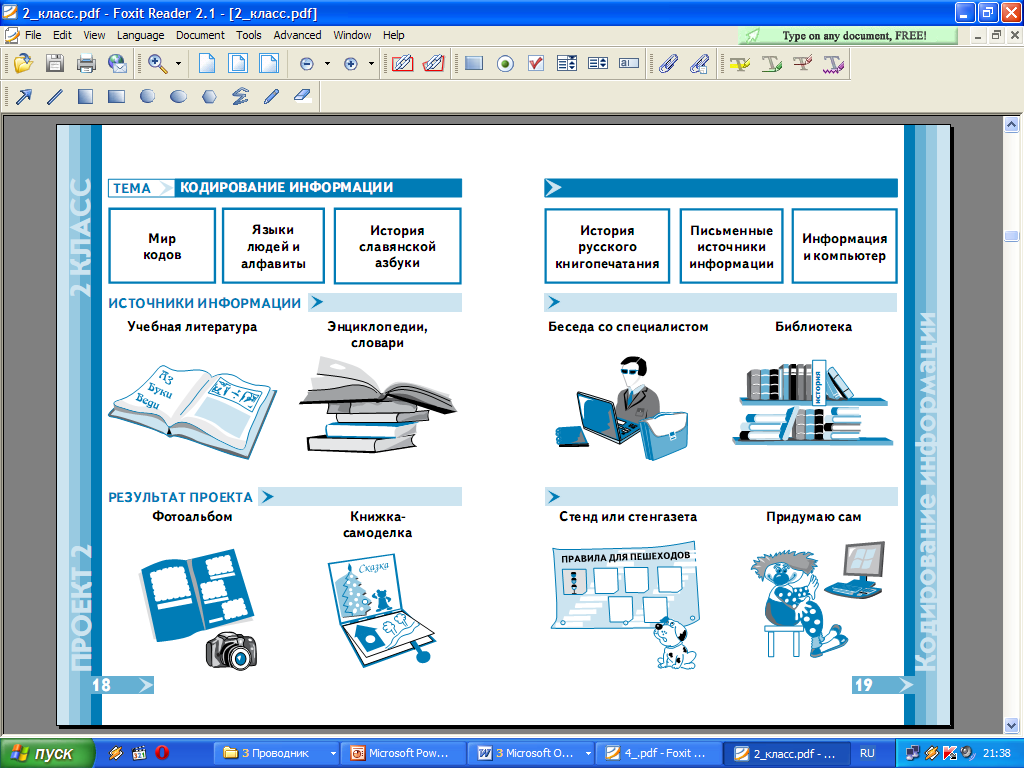 2Фотоальбом3Сборник (игр, задач, стихов и т.д.)4Книжка – самоделка5Слайд – шоу6Выставка7Коллекция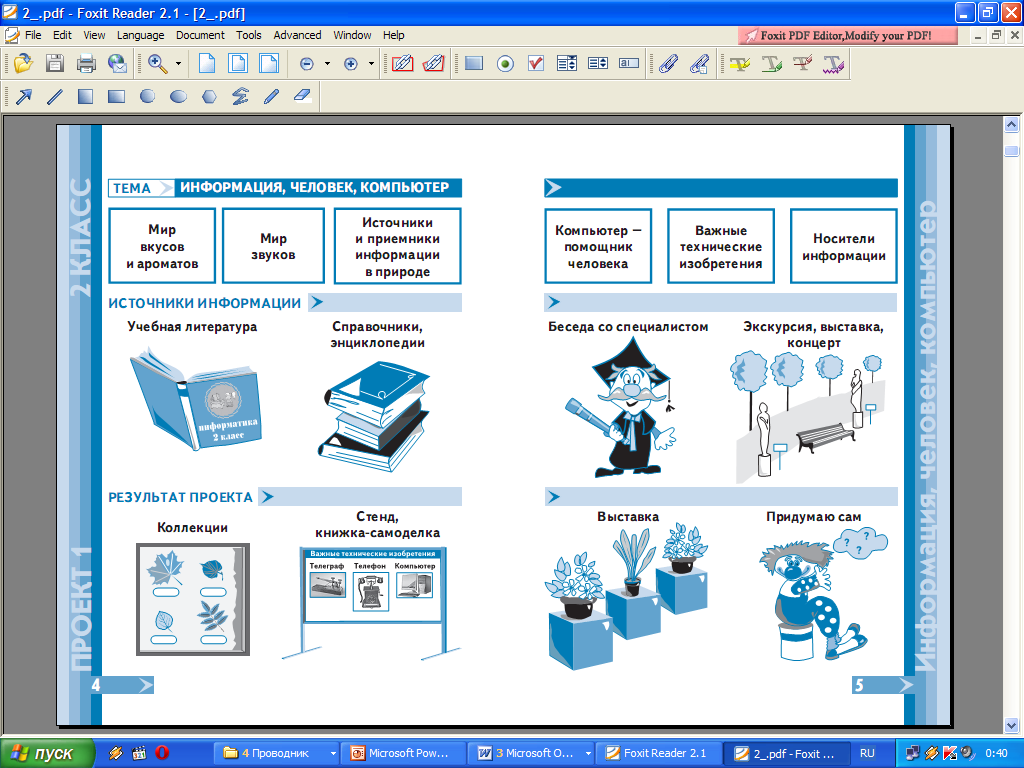 8Тематический диск9 Газета10Стенд 11Игры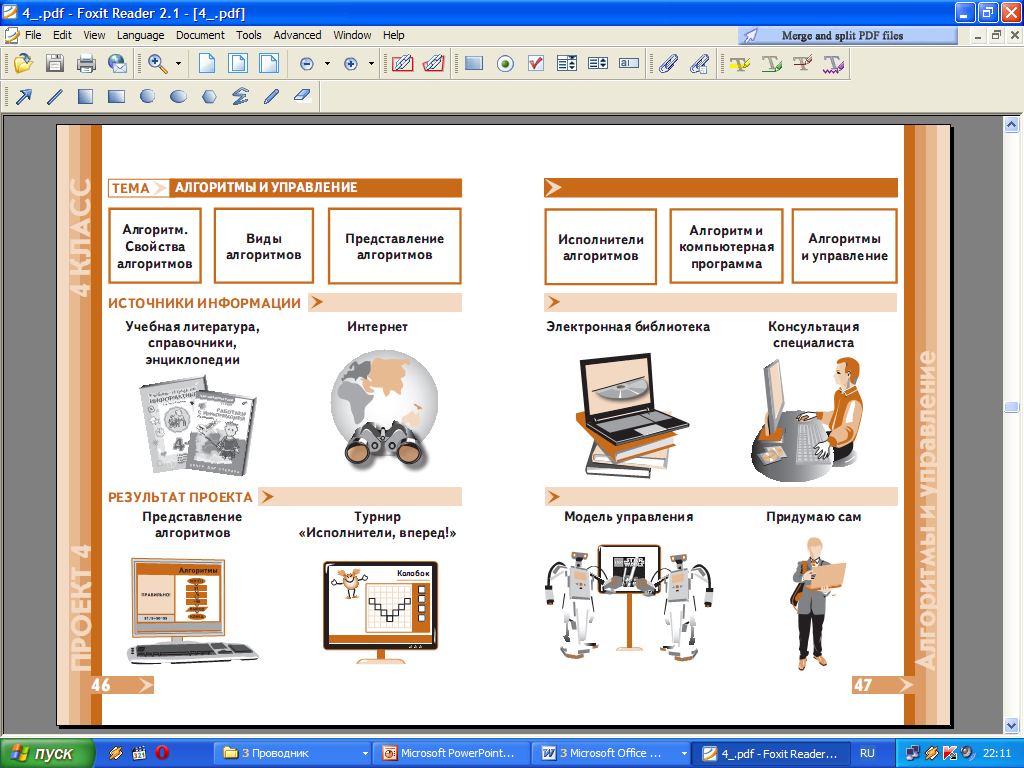 12 Сценарий 13Спектакль14Классный музей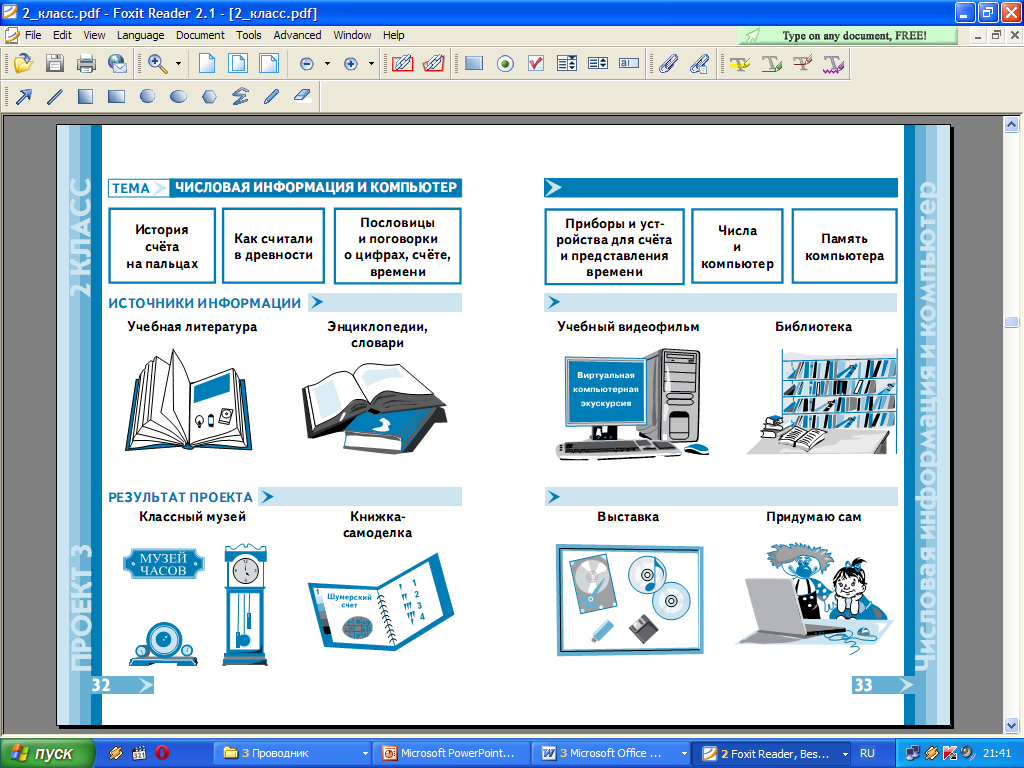 15Экспонат музея16 База данных17Модель, схема 18Поделки, сувениры19Доклад, реферат20Придумай самУчебные предметыПознавательные области Математика Русский язык Литературное чтение  Иностранный язык Технология Физическая культура История  Окружающий мир Изобразительное искусствоМузыка СемьяКраеведениеАстрономияСпортЛитератураКосмосИскусство Природа Что мне интересно  больше всего?По каким учебным предметам я получаю лучшие отметки?Что я хотел бы узнать более глубоко? №Этапы работыСодержание этапов1.Общее ознакомлениеОзнакомьтесь с материалом в целом: оглавлением, аннотацией, введением и заключением путем беглого чтения-просмотра, не делая никаких записей. Этот просмотр позволит получить представление обо всем материале, который необходимо изучить.2.Внимательное чтение по главам и разделамВнимательно прочитайте материал по главам, разделам, параграфам. Читать следует про себя. Никогда не следует обходить трудные места книги. Их надо читать в замедленном темпе, чтобы лучше понять и осмыслить. Выделите наиболее важные тексты.Помните: нельзя ожидать, чтобы можно было за один раз достигнуть полного выяснения всех особенностей изучаемого материала. Рекомендуем возвращаться к нему второй, третий, четвертый раз, чтобы то, что осталось непонятным, дополнить и выяснить при повторном чтении.Изучая книгу (журнал), надо обращать внимание на схемы, чертежи, таблицы, карты, рисунки, математические формулы: рассматривать их, обдумывать, анализировать, устанавливать связь с текстом. Это поможет понять и усвоить изучаемый материал.При чтении необходимо пользоваться словарями, чтобы всякое незнакомое слово, термин, выражение было правильно воспринято, понято и закреплено в памяти.3.Выборочное чтениеПеречитайте наиболее важные тексты. Это поможет лучше понять и усвоить изучаемый материал.4.Составление плана прочитанного материалаВ пунктах плана запишите наиболее важную (существенную) мысль.5.Выписки из прочитанногоЧитая книгу (журнал), следует делать выписки, зарисовки, составлять схемы, тезисы, выписывать цифры, цитаты, вести конспекты. Запись изучаемой литературы лучше делать наглядной, разделенной на абзацы и пункты. Что прочитано, продумано и записано, то становится действительно личным достоянием работающего с книгой.Помните основной принцип выписывания из книги или журнала: лишь самое существенное (важное) и в кратчайшей форме!Не забывайте о ссылках на источники информации. При работе с книгой или журналом Вы можете использовать три основные формы выписывания: дословная выписка (цитата), выписка «по смыслу» (тезис), конспективная выписка (конспект).Знайте, что карточная система конспектирования имеет ряд преимуществ перед тетрадной. Карточками удобно пользоваться при докладах, выступлениях; такой конспект легко пополнять новыми карточками, можно изменить порядок их расположения.6.Сравнение и сопоставление прочитанного с другими источникамиСравните и сопоставьте прочитанное с другими литературными источниками. Отметьте общее и отличительное в решении проблемы.7.Критическая оценка прочитанного и запись замечанийОбратите внимание на объективность суждений.СтруктураТребования к содержанию1. Информационный раздел    1.1. Титульный листНазвание учебного заведения (указывается в верхней части титульного листа).Название работы (БОЛЬШИМИ БУКВАМИ по центру).Область  научных знаний, рассмотренных проекте.Данные об авторе (Ф.И. – полностью, класс, школа).Данные о руководителе.Web-адрес, по которому размещена работа (если таковой имеется).Название населенного пункта и год написания (внизу по центру).     1.2. ОглавлениеНаименование всех глав, разделов с указанием номеров страниц, на которых размещается материал.2. Описание работы    2.1. ВведениеАктуальность выбранной темы.Проблема.Цель проекта.Задачи, поставленные для реализации проекта.План (содержание) работы.   2.2. Описание проектной работы и ее результатыТеоретическая частьПрактическая часть (описание методов исследования, ход исследования и его результаты)Назначение и применение проекта.Выводы Список использованной литературы, электронные адреса.Приложение (рисунки, фото, схемы, таблицы, диаграммы).   3. Рефлексия деятельностиОценивание степени достижения поставленных целей.Оценивание  качества результатов.Приобретенные умения, знания, навыки. Параметры оценивания Критерии оцениванияКомпозиция, ее монтаж- Интригующее начало.  Нарастание темпов событий.- Полный калейдоскоп событий.Содержание - Содержание раскрывает цель и задачи исследования.Информация - Достоверность (соответствие информации действительности, истинность информации).- Полнота (отражение источником информации всех существенных сторон исследуемого вопроса).- Ссылки и обоснования (наличие ссылок, сведений о происхождении информации).- Отсутствие неопределенности, неоднозначности.- Современность источника.- Разумная достаточность (ограничения с точки зрения используемых источников и детализации освещаемого вопроса).Текст- Научность (построение всех положений, определений и выводов на строго научной основе).- Логичность (наличие логических связей между излагаемыми понятиями).- Доступность (текст должен быть понятен, значение новых терминов должно быть разъяснено).- Однозначность (единое толкование текста различными учащимися).- Лаконичность (текстовое изложение должно быть максимально
кратким и не содержать ничего лишнего).- Завершенность (содержание каждой части текстовой информации
логически завершено).- Отсутствие орфографических и пунктуационных ошибок.Оформление- Заголовки привлекают внимание.- Использование коротких слов и предложений.- Наличие иллюстраций по заданной теме.- Текст легко читается на фоне презентации.- Используются анимационные эффекты.- Все ссылки, анимационные эффекты работают.- Использование для фона слайда тона приятного для глаз зрителя.- Соответствие стиля оформления презентации (графического, звукового, анимационного) содержанию презентации.- Использование единого стиля оформления.- Использование не более трех цветов на одном слайде (один для фона, второй для заголовков, третий для текста).- Отсутствие острых углов у фигур, «рванных» и изломанных линий.- Анимационные эффекты не отвлекают внимание от содержания слайда.- «Читаемость» шрифта.- Расположение информации на слайде (предпочтительно горизонтальное расположение информации; наиболее важная информация должна располагаться в центре экрана; если на слайде картинка, надпись должна располагаться под ней).- Объем информации на слайде (не стоит заполнять один слайд слишком большим объемом информации (люди могут запомнить не более трех фактов, выводов, определений); наибольшая эффективность достигается тогда, когда ключевые пункты отображаются по одному на каждом отдельном слайде).- Объем презентации (презентация в среднем должна содержать около 12 файлов).